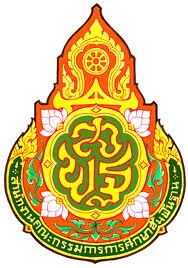 รายงานการประชุมการประชุม ผู้บริหารสถานศึกษา เพื่อขับเคลื่อนนโยบายการบริหารจัดการศึกษาตามโครงการผู้บริหารยุคใหม่สร้างวินัยและความรับผิดชอบต่อสังคมสำนักงานเขตพื้นที่การศึกษาประถมศึกษาสิงห์บุรี เมื่อวันที่  ๑๐ – ๑๑ สิงหาคม พ.ศ. ๒๕๖๑ ณ  โรงแรมเรือนแพ รอยัล ปาร์ค อำเมืองพิษณุโลก จังหวัดพิษณุโลกค่านิยมองค์กร สพป.สิงห์บุรี   “จิตดี  ทีมดี  มีความรับผิดชอบ”กลุ่มอำนวยการสำนักงานเขตพื้นที่การศึกษาประถมศึกษาสิงห์บุรีถนนสิงห์บุรี - อ่างทอง อำเภอเมือง จังหวัดสิงห์บุรี ๑๖๐๐๐โทรศัพท์ ๐๓๖-๕๑๑๔๑๗ ต่อ ๑๒๐๐โทรสาร ๐๓๖ – ๕๑๑๙๘๙Singburi Primary Educational Service Area Officewww.singarea.moe.go.thกำหนดการการประชุม ผู้บริหารสถานศึกษา เพื่อขับเคลื่อนนโยบายการบริหารจัดการศึกษาตามโครงการผู้บริหารยุคใหม่สร้างวินัยและความรับผิดชอบต่อสังคมสำนักงานเขตพื้นที่การศึกษาประถมศึกษาสิงห์บุรี วันที่  ๑๐ – ๑๑ สิงหาคม พ.ศ. ๒๕๖๑ ณ  โรงแรมเรือนแพ รอยัล ปาร์ค อำเมืองพิษณุโลก จังหวัดพิษณุโลก……………………………………วันที่  ๑๐ สิงหาคม พ.ศ. ๒๕๖๑ เวลา ๑๓.๐๐ น.		พิธีเปิดการประชุม และ กิจกรรมเทิดทูนสถาบัน โดย นายพิเชฐร์  วันทอง  ผู้อำนวยการสำนักงานเขตพื้นที่การศึกษาประถมศึกษาสิงห์บุรี ประธานในพิธีฯ  ประกอบพิธีฯ ตามลำดับดังนี้- ประธานในพิธีฯ จุดธูปเทียนบูชาพระรัตนตรัย                           - พิธีกร นำกราบพระรัตนตรัย- ประธานในพิธีฯ ถวายความเคารพ / เปิดกรวยกระทงดอกไม้สักการะ                                หน้าพระฉายาลักษณ์สมเด็จพระเจ้าอยู่หัวมหาวิชราลงกรณ บดินทรเทพยวรางกูร      	- ประธานในพิธีฯ นำกล่าวคำปฏิญาณข้าราชการ สพป.สิงห์บุรี และนำกล่าวคำปฏิญญา 	สพป.สิงห์บุรี ในการต่อต้านการทุจริตทุกรูปแบบ- ประธานในพิธีฯ และผู้ประชุมร่วมร้องเพลงสรรเสริญพระบารมีกิจกรรมยกย่องเชิดชูเกียรติและเสริมสร้างขวัญกำลังใจแก่สถานศึกษาและผู้บริหารสถานศึกษา  ตามลำดับดังนี้มอบเกียรติบัตรให้แก่สถานศึกษาที่ให้การสนับสนุนการนำเสนอผลงานของสถานศึกษา ในการประชุมรับการประเมินคณะกรรมการประเมิน (Evaluation Team) การประเมินสัมฤทธิผลการปฏิบัติงานในหน้าที่ ตำแหน่งผู้อำนวยการสำนักงานเขตพื้นที่การศึกษาประถมศึกษาสิงห์บุรี สังกัดสำนักงานคณะกรรมการการศึกษาขั้นพื้นฐาน ครั้งที่ ๑ จำนวน ๕ โรงเรียน(๑) โรงเรียนวัดโฆสิทธาราม (๒) โรงเรียนบ้านคูเมือง(๓) โรงเรียนวัดโบสถ์ อินทร์บุรี(๔) โรงเรียนไทยรัฐวิทยา ๕๖(บ้านหนองกระทุ่ม)โรงเรียนวัดแหลมคางมอบเกียรติบัตรให้แก่สถานศึกษาที่ให้การสนับสนุนกิจกรรมและสถานที่การประชุมสัญจร  ตามโครงการประชุมเพื่อขับเคลื่อนนโยบายการบริหาร                        จัดการศึกษา สำนักงานเขตพื้นที่การศึกษาประถมศึกษาสิงห์บุรี ประจำปีงบประมาณ พ.ศ.๒๕๖๑ จำนวน ๔ โรงเรียนโรงเรียนวัดสังฆราชาวาสโรงเรียนอนุบาลอินทร์บุรีโรงเรียนอนุบาลบางระจันโรงเรียนวัดหลวง๒มอบเกียรติบัตรให้แก่ผู้สถานศึกษาและบุคลากรทางการศึกษา ที่มีส่วนร่วม                  ในการจัดกิจกรรมการประชุม ปฏิบัติหน้าที่พิธีกร ตามโครงการประชุม                          เพื่อขับเคลื่อนนโยบายการบริหารจัดการศึกษา สำนักงานเขตพื้นที่การศึกษาประถมศึกษาสิงห์บุรี  ประจำปีงบประมาณ พ.ศ.๒๕๖๑ จำนวน ๔ รายนายสุธีร์  เครือวรรณ์ ผู้อำนวยการโรงเรียนวัดศัทธาภิรมย์นายเชาวลิต บุญอิ่ม ผู้อำนวยการโรงเรียนวัดชันสูตรนางสุภาพ มงคล ผู้อำนวยการโรงเรียนวัดระนามนายสมชาย พวงโต ศึกษานิเทศก์ สพป.สิงห์บุรีชมวีทีอาร์ “การจัดกิจกรรมเนื่องในวันเฉลิมพระชนมพรรษา                                  สมเด็จพระเจ้าอยู่หัว ๖๖ พรรษา ๒๘ กรกฎาคม ๒๕๖๑ สพป.สิงห์บุรี”เวลา ๑๓.๓๐ – ๑๔.๓๐ น.	การนำเสนอจุดเน้นนโยบายสำคัญและแนวทางการปฏิบัติงาน โดย ดร.พิเชฐร์ วันทอง ผู้อำนวยการสำนักงานเขตพื้นที่การศึกษาประถมศึกษาสิงห์บุรี เวลา ๑๔.๓๐ – ๑๖.๐๐ น.	การประชุมเพื่อขับเคลื่อนนโยบายการบริหารจัดการศึกษาโดย ดร.พิเชฐร์ วันทอง ผู้อำนวยการสำนักงานเขตพื้นที่การศึกษาประถมศึกษาสิงห์บุรี และคณะผู้บริหารของ สพป.สิงห์บุรี เวลา ๑๖.๐๐ – ๑๖.๓๐ น.	- การนำเสนอผลการดำเนินงาน ปัญหา อุปสรรคและแนวทางการแก้ไข- สรุปการประชุมเวลา ๑๖.๓๐ – ๑๗.๐๐ น.	พักผ่อนตามอัธยาศัยเวลา ๑๗.๐๐ – ๒๑.๐๐ น.	รับประทานอาหารเย็นกิจกรรมการแสดงมุทิตาจิตผู้เกษียณอายุราชการ ปี ๒๕๖๑วันที่ ๑๑ สิงหาคม ๒๕๖๑เวลา ๐๗.๐๐ น.			รับประทานอาหารเช้าเวลา ๐๘.๐๐ น.			ออกเดินทางจากที่พักเวลา ๐๙.๐๐ – ๑๒.๐๐ น.	ศึกษาดูงานการจัดการขยะ ณ บริษัทคัดแยกขยะเพื่อรีไซเคิลวงษ์พาณิชย์เวลา ๑๒.๐๐ – ๑๓.๐๐ น.	รับประทานอาหารกลางวันเวลา ๑๓.๓๐ – ๑๘.๐๐ น.	เดินทางกลับ สพป.สิงห์บุรี................................หมายเหตุ ;  	- กำหนดการนี้ อาจปรับเปลี่ยนได้ตามความเหมาะสม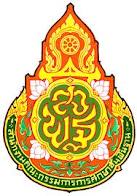         รายงานการประชุม ผู้บริหารสถานศึกษา เพื่อขับเคลื่อนนโยบายการบริหารจัดการศึกษาตามโครงการผู้บริหารยุคใหม่สร้างวินัยและความรับผิดชอบต่อสังคมสำนักงานเขตพื้นที่การศึกษาประถมศึกษาสิงห์บุรี เมื่อวันที่  ๑๐ – ๑๑ สิงหาคม พ.ศ. ๒๕๖๑ ณ  โรงแรมเรือนแพ รอยัล ปาร์ค อำเมืองพิษณุโลก จังหวัดพิษณุโลก……………………………………ผู้มาประชุม ประกอบด้วย คณะผู้บริหาร ศึกษานิเทศก์ และผู้บริหารสถานศึกษาในสังกัด ดังนี้๑. นายพิเชฐร์  วันทอง		ผู้อำนวยการสำนักงานเขตพื้นที่การศึกษาประถมศึกษาสิงห์บุรี๒. นางสาววารุณีย์  บุญคง	ผู้อำนวยการสำนักงานเขตพื้นที่การศึกษาประถมศึกษาสิงห์บุรี      ๓. นายนิกูล จิตรบรรพต		รองผู้อำนวยการสำนักงานเขตพื้นที่การศึกษาประถมศึกษาสิงห์บุรี  ๔. นายสุรชัย  แย้มสวัสดิ์ 		ผู้อำนวยการกลุ่มอำนวยการ๕. นางสุรินทร์ พวงทอง 		แทน ผู้อำนวยการกลุ่มบริหารงานบุคคล๖. นายสมชาย พวงโต		แทน ผู้อำนวยการกลุ่มนิเทศฯ 		๗. นางจุฑาทิพย์ ด่านสกุลเจริญ	รักษาการในตำแหน่งผู้อำนวยการกลุ่มบริหารงานการเงินและสินทรัพย์๘. นางสาววิมล  อรัญปาน	ผู้อำนวยการหน่วยตรวจสอบภายใน ผู้บริหารสถานศึกษา  นายกิตติชัย  ศรีประเสริฐ 	ผู้อำนวยการโรงเรียนวัดสังฆราชาวาส นายวันชัย  กล้าเอี่ยม	  	ผู้อำนวยการโรงเรียนวัดข่อยนางสุพัชชา ทิพยสุวรรณมาลา ผู้อำนวยการโรงเรียนวัดราษฎร์ประสิทธิ์นายธนพล หอมจันทร์	แทน ผู้อำนวยการโรงเรียนวัดโพธิ์ชัยนายอุดร  ชื่นกลิ่น		ผู้อำนวยการโรงเรียนอนุบาลเมืองสิงห์บุรี นางเสนียม พันธ์ไทย		ผู้อำนวยการโรงเรียนวัดโคกพระ นายสุชาติ  เอี่ยมสุภา 	ผู้อำนวยการโรงเรียนวัดจักรสีห์นางอุดมพร  ตาระกา 	ผู้อำนวยการโรงเรียนชุมชนวัดพระนอนจักรสีห์นางประภาวรินทร์ สุขเกตุ	แทน ผู้อำนวยการโรงเรียนวัดศรีสาครนายเพิ่มศักดิ์ บัวรักษ์ 	ผู้อำนวยการโรงเรียนวัดตึกราชา จ.ส.อ.กรสิรวิชย์ ไอศุริยการ 	ผู้อำนวยการโรงเรียนวัดพระปรางค์มุนีนายสุธีร์ เครือวรรณ์ 		ผู้อำนวยการโรงเรียนวัดศรัทธาภิรมย์นายเด่นเชิงชาย คร้ามแสง	ผู้อำนวยการโรงเรียนวัดประโชติการามนายสมนึก  ผิวผ่อง 		ผู้อำนวยการโรงเรียนวัดสะอาดราษฎร์บำรุงนางพิมพ์ฉวี จิตรบรรพต	ผู้อำนวยการโรงเรียนอนุบาลสิงห์บุรี นางศรีรัตน์  บัวใหญ่ 		ผู้อำนวยการโรงเรียนวัดพรหมสาคร นายนิกร ศรีทอง 		ผู้อำนวยการโรงเรียนวัดเพิ่มประสิทธิผล๒นายปรีชีพ กลิ่นหัวไผ่		ผู้อำนวยการโรงเรียนวัดสว่างอารมณ์ (ส่งผู้แทน)นางรุ่งนภา  กาญจนสมบัติ	ผู้อำนวยการโรงเรียนวัดกระทุ่มปี่นางทวีป  บรรจงเปลี่ยน	ผู้อำนวยการโรงเรียนวัดบ้านลำนางจันทร์เพ็ญ  เพ็ชรอ่วม	ผู้อำนวยการโรงเรียนวัดน้อย นางสาวนุชนารถ ยิ้มจันทร์	ผู้อำนวยการโรงเรียนวัดท่าอิฐนางสาวสุจิตรา  ตื้อมี 	ผู้อำนวยการโรงเรียนวัดบางปูนนางสุภาพ มงคล		ผู้อำนวยการโรงเรียนวัดระนามนายธรรมศักดิ์  อาภากุลอนุ 	ผู้อำนวยการโรงเรียนวัดกลางนางเนาวรัตน์  วันทอง 	ผู้อำนวยการโรงเรียนวัดคลองโพธิ์ศรีนางมุนี คำแย้ม		แทน ผู้อำนวยการโรงเรียนวัดเชียงราก นายธงชัย  กุลพรหมสโร 	ผู้อำนวยการโรงเรียนชุมชนวัดดงยางนางพัทณี นุกันยา		แทนผู้อำนวยการโรงเรียนวัดไผ่ดำ (มิตรภาพที่ ๑๘๓)นางณัฐวรรณ  ศรีทอง	ผู้อำนวยการโรงเรียนบ้านคูเมืองนางภาวนา อินทร์จันทร์ดี	แทน ผู้อำนวยการโรงเรียนวัดหนองสุ่มนายบุญเลิศ  จำสนอง 	ผู้อำนวยการโรงเรียนวัดการ้อง นางสาวพิสมัย  อินทวาส 	ผู้อำนวยการโรงเรียนวัดยางนางสาวบังอร  เขียวรอด	ผู้อำนวยการโรงเรียนวัดโฆสิทธาราม นายรังสิวุฒิ ศรีพุฒิ  		ผู้อำนวยการโรงเรียนวัดทองนายไพบูลย์  ฟักขำ 		ผู้อำนวยการโรงเรียนอนุบาลอินทร์บุรีนางอุษา ผาพิมพ์ 		แทนผู้อำนวยการโรงเรียนวัดประศุกนางสาวณัฐิกานต์  รักนาค	ผู้อำนวยการโรงเรียนวัดโบสถ์  นายกิตติพงศ์ ดำรงขาวโต	ผู้อำนวยการโรงเรียนอนุบาลพรหมบุรี นายศักดิ์ชัย  หัศภาดล 	ผู้อำนวยการโรงเรียนวัดเก้าชั่งนายสมบัติ  สุขสบาย 		ผู้อำนวยการโรงเรียนวัดโคปูนนายศุภศิษฏ์  นุ่มฤทธิ์		ผู้อำนวยการโรงเรียนวัดตราชูนายภูวเดช จารุภัทรภักดี 	ผู้อำนวยการโรงเรียนบ้านเก่านางวันดี บุ้งทอง  		ผู้อำนวยการโรงเรียนวัดกลางธนรินทร์นายมงคล  เครือทิวา		ผู้อำนวยการโรงเรียนวัดอัมพวัน นายเสน่ห์  พัฒน์พันธุ์		ผู้อำนวยการโรงเรียนวัดเตย นางประภา พวงดอกไม้ 	ผู้อำนวยการโรงเรียนวัดประสาท นางสาวกุลธิดา อ่อนมี	ผู้อำนวยการโรงเรียนชุมชนวัดเทพมงคลนางจุฑารัตน์  แสงสว่าง	ผู้อำนวยการโรงเรียนวัดพรหมเทพาวาส นายไพศาล จูฑะพันธุ์		ผู้อำนวยการโรงเรียนวัดหลวงนายวรรณวิทย์  แจ่มฟ้า	แทน ผู้อำนวยการโรงเรียนวัดโคภาภิวัฒน์นายเชาวลิต บุญอิ่ม		ผู้อำนวยการโรงเรียนวัดชัณสูตร นางบังอร  ระย้าย้อย		ผู้อำนวยการโรงเรียนชุมชนวัดพระปรางค์วิริยวิทยา นางเรณู พั่วงาม		แทน ผู้อำนวยการโรงเรียนวัดน้ำผึ้งนางอำไพ คำรอด		แทน ผู้อำนวยการโรงเรียนวัดวังขรณ์นางเพ็ญศรี ชิตสกุล 		ผู้อำนวยการโรงเรียนชุมชนบ้านไม้ดัด๓นายบุญสืบ วงษ์นิ่ม		ผู้อำนวยการโรงเรียนวัดประสิทธิ์คุณากรนางเสาวพร อมรศิริพงษ์	แทน ผู้อำนวยการโรงเรียนวัดแหลมคางนางบุญส่ง เชื้อกุล		แทน ผู้อำนวยการโรงเรียนวัดตลาดโพธิ์ นายทรงวุฒิ  โตโสภณ 	ผู้อำนวยการโรงเรียนอนุบาลบางระจันนายสุนทร  ภู่แพร 		ผู้อำนวยการโรงเรียนเรืองเดชประชานุเคราะห์นางวรรณพร โพธิ์เวชกุล	ผู้อำนวยการโรงเรียนวัดบ้านจ่า นางสาวอัญชลี สังข์ทอง	ผู้อำนวยการโรงเรียนวัดกลางชูศรีเจริญสุขนายชะลอ หาระคูณ		ผู้อำนวยการโรงเรียนวัดชะอมสามัคคีธรรมนายสถาพร เจกะพงษ์	ผู้อำนวยการโรงเรียนบ้านทุ่งกลับนายบรรเทิง  โนนเปือย	ผู้อำนวยการโรงเรียนวัดคีมนางลัดดา ตาระกา		แทน ผู้อำนวยการโรงเรียนบ้านทุ่งว้า นายวิทยา ตาระกา		แทน ผู้อำนวยการโรงเรียนวัดสามัคคีธรรมนายสุชิน  ทดแทน	 	ผู้อำนวยการโรงเรียนวัดห้วยเจริญสุข (ส่งผู้แทน)นางสาวนิภาพรรณ สุภพไชยาสิทธิ์ ผู้อำนวยการโรงเรียนวัดขุนสงฆ์ นางสมพิชญ์ วงศ์ด้วง		ผู้อำนวยการโรงเรียนค่ายบางระจันนางสาวยุพา  บุญอนันต์	ผู้อำนวยการโรงเรียนวัดประดับ นายสมหมาย พลทวี	  	ผู้อำนวยการโรงเรียนวัดตะโกรวมนายนคร  สุขโข 		ผู้อำนวยการโรงเรียนวัดวังกระจับนายสุรชัย  ร่มโพธิ์ 		ผู้อำนวยการโรงเรียนวัดบ้านกลับนายสมศักดิ์ คุ้มเขต		แทน ผู้อำนวยการโรงเรียนวัดโพธิ์ทะเลสามัคคีนางสาวจริยา  จันทราสา	ผู้อำนวยการโรงเรียนไทยรัฐวิทยา ๕๖นายสมชาย สิงหา		ผู้อำนวยการโรงเรียนบ้านหนองลีวิทยาคมนายไพฑูรย์  พึ่งน้อย		ผู้อำนวยการโรงเรียนชุมชนวัดกลางท่าข้ามนายสมพร  แพรม้วน 		ผู้อำนวยการโรงเรียนวัดโพธิ์ศรี นายทองดี เมืองเจริญ 	ผู้อำนวยการโรงเรียนวัดสาธุการาม นางดวงใจ สุขสบาย 		ผู้อำนวยการโรงเรียนวัดโพธิ์สังฆาราม นางสาวกมลทิพย์ ใจเที่ยง 	ผู้อำนวยการโรงเรียนชุมชนวัดม่วง นางสาวอลิสา อาชานุสรณ์	ผู้อำนวยการโรงเรียนอุดมทรัพย์นายมุนี พวงดอกไม้		ผู้อำนวยการโรงเรียนวัดสิงห์นายประสงค์  สังข์ทอง 	ผู้อำนวยการโรงเรียนวัดถอนสมอ นางดาหวัน บ่ายเที่ยง		แทน ผู้อำนวยการโรงเรียนวัดโบสถ์นายสิงห์ชัย แพรเจริญ	ผู้อำนวยการโรงเรียนวัดโสภานางสาวอังคณา อินทร์กระวี 	ผู้อำนวยการโรงเรียนชุมชนวัดเสาธงหินนางสุภาพ บัวแก้ว		ผู้อำนวยการโรงเรียนวัดพิกุลทองนางศศิธร  แพรเจริญ 	ผู้อำนวยการโรงเรียนวัดวิหารขาวว่าที่ ร.อ.สมพร สุวรรณรังค์ 	ผู้อำนวยการโรงเรียนอนุบาลท่าช้าง๔เริ่มประชุมเวลา ๑๓.๐๐ น.เมื่อที่ประชุมพร้อมแล้ว นายพิเชฐร์  วันทอง ผู้อำนวยการสำนักงานเขตพื้นที่การศึกษาประถมศึกษาสิงห์บุรี   เป็นประธานการประชุมผู้บริหารสถานศึกษา เพื่อขับเคลื่อนนโยบายการบริหารจัดการศึกษา สังกัด สพป.สิงห์บุรี รูปแบบการประชุมสัญจรนอกสถานที่ ณ จังหวัดพิษณุโลก  โดยบูรณาการกิจกรรมกับโครงการผู้บริหารยุคใหม่สร้างวินัยและความรับผิดชอบต่อสังคม ศึกษาดูงานการจัดการขยะ ณ บริษัทคัดแยกขยะเพื่อรีไซเคิลวงษ์พาณิชย์  โดยมีกิจกรรมการประชุม ตามลำดับดังนี้พิธีเปิดการประชุม การมอบเกียรติรางวัลตามโครงการและกิจกรรม เพื่อยกย่องเชิดชูเกียรติและเป็นการเสริมสร้างขวัญและกำลังใจในการปฏิบัติงานให้แก่ผู้บริหารสถานศึกษา และสถานศึกษา ดังนี้มอบเกียรติบัตรให้แก่สถานศึกษาที่ให้การสนับสนุนการนำเสนอผลงานของสถานศึกษา ในการประชุมรับการประเมินคณะกรรมการประเมิน (Evaluation Team) การประเมินสัมฤทธิผลการปฏิบัติงานในหน้าที่ ตำแหน่งผู้อำนวยการสำนักงานเขตพื้นที่การศึกษาประถมศึกษาสิงห์บุรี สังกัดสำนักงานคณะกรรมการการศึกษา   ขั้นพื้นฐาน ครั้งที่ ๑ จำนวน ๕ โรงเรียน-  โรงเรียนวัดโฆสิทธาราม - โรงเรียนบ้านคูเมือง- โรงเรียนวัดโบสถ์ อินทร์บุรี- โรงเรียนไทยรัฐวิทยา ๕๖(บ้านหนองกระทุ่ม)- โรงเรียนวัดแหลมคาง(๒) มอบเกียรติบัตรให้แก่สถานศึกษาที่ให้การสนับสนุนกิจกรรมและสถานที่การประชุมสัญจร  ตามโครงการประชุมเพื่อขับเคลื่อนนโยบายการบริหารจัดการศึกษา สำนักงานเขตพื้นที่การศึกษาประถมศึกษาสิงห์บุรี ประจำปีงบประมาณ พ.ศ.๒๕๖๑ จำนวน ๔ โรงเรียน- โรงเรียนวัดสังฆราชาวาส- โรงเรียนอนุบาลอินทร์บุรี- โรงเรียนอนุบาลบางระจัน- โรงเรียนวัดหลวง(๓) มอบเกียรติบัตรให้แก่ผู้สถานศึกษาและบุคลากรทางการศึกษา ที่มีส่วนร่วมในการจัดกิจกรรมการประชุม ปฏิบัติหน้าที่พิธีกร ตามโครงการประชุมเพื่อขับเคลื่อนนโยบายการบริหารจัดการศึกษา สำนักงานเขตพื้นที่การศึกษาประถมศึกษาสิงห์บุรี  ประจำปีงบประมาณ พ.ศ.๒๕๖๑ จำนวน ๔ ราย- นายสุธีร์  เครือวรรณ์ ผู้อำนวยการโรงเรียนวัดศัทธาภิรมย์- นายเชาวลิต บุญอิ่ม ผู้อำนวยการโรงเรียนวัดชันสูตร- นางสุภาพ มงคล ผู้อำนวยการโรงเรียนวัดระนาม- นายสมชาย พวงโต ศึกษานิเทศก์ สพป.สิงห์บุรี๓. การนำเสนอผลการดำเนินงาน สพป.สิงห์บุรี  ชมวีทีอาร์ “การจัดกิจกรรมเนื่องในวันเฉลิมพระชนมพรรษา                                  สมเด็จพระเจ้าอยู่หัว ๖๖ พรรษา ๒๘ กรกฎาคม ๒๕๖๑ สพป.สิงห์บุรี”๔. การมอบนโยบายและแนวทางการปฏิบัติงานที่สำคัญ โดย ดร.พิเชฐร์ วันทอง ผอ.สพป.สิงห์บุรี๕. การขับเคลื่อนนโยบายและแนวทางการปฏิบัติงานไปสู่การปฏิบัติงานในสถานศึกษา ตามระเบียบวาระการประชุม ดังนี้๕ระเบียบวาระที่ ๑ 	เรื่องที่ประธานแจ้งให้ที่ประชุมทราบระเบียบวาระที่ ๒ 	เรื่องรับรองรายงานการประชุม ผู้บริหารสถานศึกษา                       			สังกัด สพป.สิงห์บุรี ครั้งที่  ๓/๒๕๖๑ เมื่อวันที่ ๒๖ มิถุนายน  ๒๕๖๑สพป.สิงห์บุรี ได้ประชุม ผู้บริหารสถานศึกษา สังกัด สพป.สิงห์บุรี ครั้งที่ ๓/๒๕๖๑ เมื่อวันที่ ๒๖ มิถุนายน ๒๕๖๑ เวลา ๐๙.๐๐ น. ณ ห้องประชุม ขุนสรรค์ พันเรือง ศาลากลางจังหวัดสิงห์บุรี ชั้น ๕  และ สพป.สิงห์บุรี ได้จัดทำรายงานการประชุมดังกล่าว  เพื่อแจ้งผู้เกี่ยวข้องนำไปปฏิบัติและพิจารณารับรองรายงานการประชุม ทางเว็บไซต์ของ สพป.สิงห์บุรี www.singarea.moe.go.th  มุมด้านซ้ายของเว็บไซต์  หัวข้อชื่อ “รายงานประชุมคณะผู้บริหาร” หากมีประเด็นจะเพิ่มเติม แก้ไข ปรับปรุงประการใด  โปรดแจ้งกลุ่มอำนวยการ ภายในวันที่ ๑๔ สิงหาคม ๒๕๖๑ หากพ้นกำหนดนี้ ถือว่าที่ประชุมรับรองรายงานการประชุมดังกล่าวประเด็นเสนอ		เพื่อทราบและดำเนินการมติที่ประชุม		รับทราบระเบียบวาระที่ ๓ 	เรื่องที่เสนอให้ที่ประชุมทราบกลุ่มอำนวยการเรื่องที่ ๑ เรื่อง การมอบหมายให้รองผู้อำนวยการสำนักงานเขตพื้นที่การศึกษาประถมศึกษาสิงห์บุรี ปฏิบัติราชการข้อเท็จจริง/การดำเนินการ : สพป.สิงห์บุรี ได้มอบหมายให้รอง ผอ.สพป.สิงห์บุรีปฏิบัติราชการ  ในกรณีที่นายเรวัฒ ชมภูเจริญ ตำแหน่งรอง ผอ.สพป.สิงห์บุรี ขอลาป่วย เนื่องจากประสบอุบัติเหตุ                     ไม่สามารถปฏิบัติราชการได้  ทั้งนี้ ตั้งแต่บัดนี้ เป็นต้นไป จนถึงวันที่ ๓๐ กันยายน ๒๕๖๑  ดังนี้มอบหมายให้ นางสาววารุณีย์  บุญคง รองผู้อำนวยการสำนักงานเขตพื้นที่การศึกษาประถมศึกษาสิงห์บุรี  มีหน้าที่ความรับผิดชอบเพิ่มเติม ดังนี้๑.๑ ควบคุม ดูแล เร่งรัดและกำกับติดตามการปฏิบัติงานตามภารกิจของ กลุ่มอำนวยการ๑.๒ นิเทศ กำกับ ดูแล โรงเรียนในสังกัด และประสาน สนับสนุนการปฏิบัติงานของส่วนราชการอื่นที่เกี่ยวข้องและองค์กรปกครองส่วนท้องถิ่นในเขตพื้นที่ อำเภอค่ายบางระจันมอบหมายให้นายนิวัต เชื้อนาค รอง ผอ.สพป.สิงห์บุรี มีหน้าที่ความรับผิดชอบเพิ่มเติมดังนี้๒.๑ ควบคุม ดูแล เร่งรัดและกำกับติดตามการปฏิบัติงานตามภารกิจของ กลุ่มบริหารงานการเงินและสินทรัพย์๒.๒ นิเทศ กำกับ ดูแล โรงเรียนในสังกัด และประสาน สนับสนุนการปฏิบัติงานของส่วนราชการอื่นที่เกี่ยวข้องและองค์กรปกครองส่วนท้องถิ่นในเขตพื้นที่ อำเภอบางระจันประเด็นเสนอ		เพื่อทราบและดำเนินการในส่วนที่เกี่ยวข้องมติที่ประชุม		รับทราบ๖เรื่องที่ ๒   การจัดทำแผนเพิ่มประสิทธิภาพการดำเนินงาน ประจำปีงบประมาณ พ.ศ.๒๕๖๑ 			ข้อเท็จจริง : สพฐ. ได้จัดทำแผนเพิ่มประสิทธิภาพการดำเนินงาน ประจำปีงบประมาณ พ.ศ.๒๕๖๑ จำนวน ๕ โครงการ คือ (๑) โครงการลดค่าใช้จ่ายค่าไปรษณีย์ (๒) โครงการประหยัดการใช้ไฟฟ้า(๓) โครงการปรับปรุงกระบวนงานด้านการประชุม อบรม สัมมนา (๔) โครงการพัฒนาระบบรายงานผลการประเมินส่วนราชการตามมาตรการปรับปรุงประสิทธิภาพในการปฏิบัติราชการ (KRS : KPI Report System) (๕) โครงการพัฒนาระบบการรายงานข้อมูลการเงินด้านการศึกษาของสถานศึกษา (ระบบบัญชีการศึกษาขั้นพื้นฐาน)การดำเนินการ :  สพฐ. แจ้งให้ สพท.และสถานศึกษาในสังกัดทุกแห่ง ดำเนินการทุกโครงการตามแผนเพิ่มประสิทธิภาพการดำเนินงาน ประจำปีงบประมาณ พ.ศ.๒๕๖๑  สำหรับการรายงานข้อมูลโครงการที่ ๒ โครงการประหยัดการใช้ไฟฟ้า ให้ สพท.และสถานศึกษาในสังกัดทุกแห่ง รายงานข้อมูลจำนวนหน่วยและงบประมาณที่เกิดขึ้นจริงเป็นรายเดือน ประจำปีงบประมาณ พ.ศ.๒๕๖๑ ให้ครบถ้วน ผ่านเว็บไซต์                        https://e-budget.jobobec.in.th ให้แล้วเสร็จภายในวันที่ ๕ ตุลาคม ๒๕๖๑ อนึ่ง เนื่องจาก สพท.และสถานศึกษา จะได้รับใบแจ้งค่าไฟฟ้าประจำเดือนกันยายน หลังวันที่ ๕ ตุลาคม ๒๕๖๑ ทำให้ไม่สามารถรายงานข้อมูลครบถ้วน สพฐ. จึงปรับขยายเวลาการรายงานข้อมูลภายในวันที่ ๑๕ ตุลาคม ๒๕๖๑ เวลา ๒๔.๐๐ น. ในการนี้ สพป.สิงห์บุรี จึงขอแจ้งให้สถานศึกษาในสังกัด ดำเนินการตรวจสอบและบันทึกข้อมูลค่าสาธารณูปโภค รายการค่าไฟฟ้า ของสถานศึกษาของปีงบประมาณ พ.ศ.๒๕๖๐ ให้มีความถูกต้อง ครบถ้วนสมบูรณ์ประเด็นเสนอ	เพื่อทราบและดำเนินการ มติที่ประชุม		รับทราบ		เรื่องที่ ๓ แนวทางปฏิบัติเกี่ยวกับการถวายความเคารพพระบาทสมเด็จพระเจ้าอยู่หัว สมเด็จพระราชินี พระบรมวงศานุวงศ์ และพระราชวงศ์ สำหรับข้าราชการฝ่ายพลเรือน 		ข้อเท็จจริง/การดำเนินการ : ด้วย สพฐ.ได้ส่งสำเนาหนังสือ สำนักเลขาธิการ คณะรัฐมนตรี                          ที่ นร  ๐๕๐๘/ว ๓๓๗ ลงวันที่ ๖ กรกฎาคม ๒๕๖๑ เรื่อง แนวทางปฏิบัติเกี่ยวกับการถวายความเคารพพระบาทสมเด็จพระเจ้าอยู่หัว สมเด็จพระราชินี พระบรมวงศานุวงศ์ และพระราชวงศ์ สำหรับข้าราชการฝ่าย                    พลเรือน มาเพื่อทราบและถือปฏิบัติ ตามรายละเอียดแนบท้ายวาระ (เอกสารแนบ ๑ หน้า ๑ – ๒) สรุปสาระสำคัญ ดังนี้การถวายความเคารพสำหรับข้าราชการฝ่ายพลเรือนชาย๑.๑ การถวายคำนับ ให้ยืนตรงขาชิด ปลายเท้าแยกพองาม มือทั้งสองแนบลำตัว ค้อมลำตัวพองาม พร้อมก้มศีรษะลง และตั้งศีรษะโดยเงยหน้าขึ้นช้าๆ พร้อมตั้งลำตัวจนตั้งอยู่ในท่าตรง๑.๒ การทำวันทยหัตถ์ ให้ใช้กรณีแต่งเครื่องแบบข้าราชการฝ่ายพลเรือนและสวมหมวก โดยให้ยืนตรงขาชิด ปลายเท้าแยกพองาม แล้วทำการวันทยหัตถ์ หากเป็นการแต่งเครื่องแบบข้าราชการฝ่าย                     พลเรือนแต่ไม่สวมหมวก ให้ใช้วิธีการถวายคำนับ ตามข้อ ๑.๑การถวายความเคารพสำหรับข้าราชการฝ่ายพลเรือนหญิง๒.๑ การถอนสายบัว ให้ใช้แบบพระราชนิยมอย่างเดียว ดังนี้(๑) ให้ยืนตรง หันหน้าไปทางที่ประทับ ใช้เท้าขวาเป็นหลัก ชัดเท้าซ้ายไปทางด้านหลังของเท้าขวาที่ยืนอยู่(๒) ย่อตัวให้ต่ำลงช้า ๆ แต่อย่าให้ถึงพื้น ขณะที่ชัดเท้าซ้าย ให้ยกมือทั้งสองข้างขึ้นวางประสานกันบนหน้าขาเหนือเข่า โดยใช้มือขวาทับมือซ้าย๗(๓) ค้อมตัวเล็กน้อย ทอดสายตาลง(๔) เสร็จแล้วยืนตรง มือแนบข้างลำตัว๒.๒ การทำวันทยหัตถ์ ให้ใช้กรณีแต่งเครื่องแบบข้าราชการฝ่ายพลเรือนและสวมหมวก โดยให้ยืนตรงขาชิด ปลายเท้าแยกพองาม แล้วทำการวันทยหัตถ์ หากเป็นการแต่งเครื่องแบบข้าราชการฝ่ายพลเรือนแต่ไม่สวมหมวก ให้ใช้วิธีการถอนสายบัว ตามข้อ ๒.๑ 		๓. การถวายความเคารพตามข้อ ๑ และข้อ ๒ ให้ใช้กับการถวายความเคารพพระบรมฉายาลักษณ์ พระบรมสาทิสลักษณ์ และพระบรมรูป หรือ การถวายราชสักการะพระบรมราชานุสรณ์ด้วยประเด็นเสนอ	เพื่อทราบและดำเนินการแจ้งข้าราชการในสังกัดเพื่อทราบและถือปฏิบัติต่อไป มติที่ประชุม		รับทราบ		เรื่องที่ ๔  การใช้ราชาศัพท์เนื่องในโอกาสวันเฉลิมพระชนมพรรษาสมเด็จพระเจ้าอยู่หัว		ข้อเท็จจริง/การดำเนินการ : ด้วยจังหวัดสิงห์บุรี ได้แจ้งการใช้ราชาศัพท์เนื่องในโอกาสวันเฉลิมพระชนมพรรษาสมเด็จพระเจ้าอยู่หัว เพื่อเป็นแนวปฏิบัติ เพื่อให้การใช้ราชาศัพท์อันเกี่ยวเนื่องในโอกาสวันเฉลิมพระชนมพรรษาสมเด็จพระเจ้าอยู่หัว เป็นไปด้วยความถูกต้องและตามพระราชนิยม ตามรายละเอียดแนบท้ายวาระ (เอกสารแนบ ๒ หน้า ๓ – ๔)ประเด็นเสนอ	เพื่อทราบและดำเนินการแจ้งข้าราชการในสังกัดเพื่อทราบและถือปฏิบัติต่อไป มติที่ประชุม		รับทราบ		เรื่องที่ ๕  วารสาร สพป.สิงห์บุรี ฉบับประจำเดือน เมษายน – กรกฎาคม ๒๕๖๑		ข้อเท็จจริง : สพป.สิงห์บุรี ได้จัดทำวารสาร สพป.สิงห์บุรี ฉบับประจำเดือนเมษายน  – กรกฎาคม ๒๕๖๑   โดยมีวัตถุประสงค์เพื่อเผยแพร่ประชาสัมพันธ์ข้อมูล ข่าวสารและกิจกรรมเกี่ยวกับการจัดการศึกษา                     สู่สาธารณชน                	การดำเนินการ : ในการนี้  สพป.สิงห์บุรี จึงขอมอบวารสาร สพป.สิงห์บุรี ฉบับดังกล่าว ให้แก่สถานศึกษาในสังกัดเพื่อใช้ประโยชน์ในส่วนที่เกี่ยวข้องต่อไป                     ประเด็นเสนอ	เพื่อทราบและดำเนินการมติที่ประชุม		รับทราบ๒. กลุ่มบริหารงานบุคคล    เรื่องที่ ๑ การให้ข้าราชการครูและบุคลากรทางการศึกษา ผู้ได้รับคัดเลือกปฏิบัติหน้าที่ผู้อำนวยการกลุ่มนิเทศติดามและประเมินผลการจัดการศึกษา สังกัด สพป.สิงห์บุรีข้อเท็จจริง/การดำเนินการ : อาศัยอำนาจตามความในมาตรา ๓๗ แห่งพระราชบัญญัติระเบียบบริหารราชการกระทรวงศึกษาธิการ พ.ศ.๒๕๔๖ ระเบียบสำนักงานคณะกรรมการการศึกษาขั้นพื้นฐาน                   ว่าด้วยการมอบอำนาจ ในการสั่ง การอนุญาต การอนุมัติ การปฏิบัติราชการหรือการดำเนินการอื่นของผู้อำนวยการสำนักงานเขตพื้นที่การศึกษา พ.ศ.๒๕๔๖ และประกาศ สพป.สิงห์บุรี ลงวันที่ ๒๖ กรกฎาคม ๒๕๖๑ จึงแต่งตั้ง                          นางเยาวภา รัตนบัลลังค์ ตำแหน่งศึกษานิเทศก์ชำนาญการพิเศษ ปฏิบัติหน้าที่ผู้อำนวยการกลุ่มนิเทศ ติดตามและประเมินผลการจัดการศึกษา ทั้งนี้ ตั้งแต่วันที่ ๑ สิงหาคม ๒๕๖๑ ประเด็นเสนอ	เพื่อทราบและดำเนินการมติที่ประชุม		รับทราบ๘		เรื่องที่ ๒ การโอนพนักงานท้องถิ่นมาบรรจุและแต่งตั้งเป็นข้าราชการครูและบุคลากรทางการศึกษา ตำแหน่งบุคลากรทางการศึกษาอื่น ตามมาตรา ๓๘ ค(๒)		ข้อเท็จจริง/การดำเนินการ : ตามคำสั่งสำนักงานศึกษาธิการจังหวัดสิงห์บุรี ได้รับโอน นายบัญชา การกาวี พนักงานส่วนตำบล ตำแหน่ง นิติกร ระดับชำนาญการ องค์การบริหารส่วนตำบลพญาเย็น                     จังหวัดนครราชสีมา ให้มาดำรงตำแหน่งนิติกร ระดับชำนาญการ กลุ่มบริหารงานบุคคล สพป.สิงห์บุรี ทั้งนี้                    ได้เดินทางมาปฏิบัติหน้าที่ ตั้งแต่วันที่ ๑ สิงหาคม ๒๕๖๑ ประเด็นเสนอ	เพื่อทราบและดำเนินการมติที่ประชุม		รับทราบเรื่องที่ ๓ การย้ายข้าราชการครูและบุคลากรทางการศึกษา ตำแหน่งผู้บริหารสถานศึกษา  		ข้อเท็จจริง : ตามที่ สพป.สิงห์บุรี  ได้แจ้งประกาศรายละเอียดองค์ประกอบ ในการประเมินศักยภาพผู้บริหารสถานศึกษาที่ประสงค์ขอย้ายมาสังกัด สพป.สิงห์บุรี  ตามหลักเกณฑ์และวิธีการย้ายข้าราชการครูและบุคลากรทางการศึกษา ตำแหน่งผู้บริหารสถานศึกษา มาเพื่อทราบและถือปฏิบัติแล้ว นั้น			การดำเนินการ : บัดนี้ ใกล้ถึงระยะเวลายื่นคำร้องขอย้ายประจำปี  ๒๕๖๑  (ยื่นระหว่างวันที่  ๑ – ๑๕  สิงหาคม  ๒๕๖๑) สพป.สิงห์บุรี จึงขอแจ้งประชาสัมพันธ์ให้ทราบโดยทั่วกัน  หากมีผู้ประสงค์                  ขอย้ายให้ยื่นคำร้องขอย้ายพร้อมสำเนา ก.พ.๗ และเอกสารประกอบการประเมินศักยภาพ และความเห็นของคณะกรรมการสถานศึกษาขั้นพื้นฐาน  สำหรับเอกสารประกอบการประเมินศักยภาพในหัวข้อ  ๒.๑.๑ วิสัยทัศน์, ๒.๑.๒ การนำวิสัยทัศน์สู่การจัดทำแผนพัฒนาคุณภาพของสถานศึกษา และข้อ ๒.๒ ความรู้ความสามารถในการพัฒนาสถานศึกษา ให้จัดทำแยกต่างหากจากเล่ม  จำนวน  ๕  ชุด สำหรับเอกสารประกอบการพิจารณาอื่น ๆ จำนวน ๑ ชุด ส่งถึง สพป.สิงห์บุรี   ภายในวันที่  ๑๕  สิงหาคม  ๒๕๖๑   ประเด็นเสนอ	เพื่อทราบและดำเนินการแจ้งประชาสัมพันธ์ให้ทราบโดยทั่วกัน ทั้งนี้ ได้แจ้งบัญชีโรงเรียนที่มี		ตำแหน่งว่าง/คาดว่าจะว่าง(ผู้บริหารสถานศึกษา) สังกัด สพป.สิงห์บุรี (เอกสารแนบ ๓ หน้า ๕)มติที่ประชุม		รับทราบ		เรื่องที่ ๔  คู่มือการประเมินให้ข้าราชการครูและบุคลากรทางการศึกษา ตำแหน่งครู มีวิทยฐานะและเลื่อนวิทยฐานะ และโปรแกรมการบันทึกประวัติการปฏิบัติงาน (Logbook) พร้อมคู่มือการใช้โปรแกรม          		 ข้อเท็จจริง/การดำเนินการ :  : ด้วย ก.ค.ศ. แจ้งว่าตามที่ได้กำหนดหลักเกณฑ์และวิธีการให้ข้าราชการครูและบุคลากรทางการศึกษา ตำแหน่งครู มีวิทยฐานะและเลื่อนวิทยฐานะ(ตามหนังสือสำนักงาน ก.ค.ศ. ที่ ศธ ๐๒๐๖.๓/ว๒๑ ลงวันที่ ๕ กรกฎาคม  ๒๕๖๐) และกำหนดชั่วโมงการปฏิบัติงานและการประเมินผลงานที่เกิดจากการปฏิบัติหน้าที่ (ตามหนังสือสำนักงาน ก.ค.ศ. ที่ ศธ ๐๒๐๖.๓/๐๖๓๕ ลงวันที่ ๑๐ ตุลาคม ๒๕๖๐) ทั้งนี้ สำหรับคู่มือการประเมินวิทยฐานะของข้าราชการครูและบุคลากรทางการศึกษา ตำแหน่งครู และโปรแกรมการบันทึกประวัติการปฏิบัติงาน (Logbook) พร้อมคู่มือ สำนักงาน ก.ค.ศ.จะแจ้งให้ส่วนราชการ หน่วยงานการศึกษา และผู้เกี่ยวข้องเพื่อใช้เป็นแนวทางการประเมินและบันทึกประวัติการปฏิบัติงานของข้าราชการครูและบุคลากรทางการศึกษา ตำแหน่งครู ทราบต่อไป  บัดนี้ ก.ค.ศ. พิจารณาแล้วมีมติ ดังนี้		๑. กำหนดคู่มือการประเมินข้าราชการครูและบุคลากรทางการศึกษา ตำแหน่งครู 		๒. เห็นชอบให้ใช้แบบคำขอมีวิทยฐานะหรือเลื่อนวิทยฐานะ ตำแหน่งครู (วฐ.๑) แบบรายงานผลงานที่เกิดจากการปฏิบัติหน้าที่ ตำแหน่งครู (วฐ.๒) และแบบสรุปผลการตรวจสอบและประเมิน ตำแหน่งครู                   (วฐ.๓) ที่ปรับปรุงใหม่ โดยให้ใช้ตั้งแต่วันที่ ๑๐ กรกฎาคม ๒๕๖๑ เป็นต้นไป สำหรับผู้ที่ยื่นคำขอมีวิทยฐานะหรือเลื่อนวิทยฐานะ ไว้ก่อนแล้ว ก็ให้ใช้แบบ วฐ.๑-๓ ที่กำหนดไว้เดิมต่อไป๙		๓. กำหนดโปรแกรมการบันทึกประวัติการปฏิบัติงาน (Logbook) ข้าราชการครูและบุคลากรทางการศึกษา สายงานการสอน พร้อมคู่มือการใช้โปรแกรม โดยให้ข้าราชการครูและบุคลากรทางการศึกษา                      สายงานการสอน บันทึกประวัติการปฏิบัติงานลงในโปรแกรมบันทึกประวัติการปฏิบัติงาน (Logbook) ตั้งแต่วันที่ ๕ กรกฎาคม ๒๕๖๐ เป็นต้นไป สำหรับโปรแกรมและคู่มือการใช้โปรแกรมดังกล่าว สามารถดาวน์โหลดได้ที่ https://Logbook-Teacher.Otepc.go.th  				สพป.สิงห์บุรี จึงขอให้ผู้บริหารโรงเรียนทุกโรงเรียน แจ้งข้าราชการครูและบุคลากรทางการศึกษาในสังกัดทราบและถือปฏิบัติต่อไป 	ทั้งนี้ กลุ่มบริหารงานบุคคล ได้แจ้งให้ทราบทางระบบ Amss ให้ทุกโรงเรียน                      ในสังกัดทราบเรียบร้อยแล้ว (ตามหนังสือ สพป.สิงห์บุรี ที่ ศธ ๐๔๑๕๗/๒๐๔๗ ลงวันที่ ๓ สิงหาคม ๒๕๖๑ประเด็นเสนอ	เพื่อทราบและดำเนินการแจ้งประชาสัมพันธ์ให้ทราบโดยทั่วกันมติที่ประชุม		รับทราบ		เรื่องที่ ๕ ประกาศผลการคัดเลือกรางวัลคุรุสภา ระดับเขตพื้นที่การศึกษา ประจำปี ๒๕๖๑		ข้อเท็จจริง : ด้วยสำนักงานเลขาธิการครุรุสภา ได้จัดจัดให้มีการคัดเลือกผู้ประกอบวิชาชีพทางการศึกษา ประจำปี ๒๕๖๑ และ สพป.สิงห์บุรี ได้แจ้งประชาสัมพันธ์การส่งผลงานเข้ารับการคัดเลือกแล้ว นั้นการดำเนินการ : บัดนี้ สพป.สิงห์บุรี โดยคณะกรรมการได้ดำเนินการคัดเลือกรางวัลคุรุสภา ระดับเขตพื้นที่การศึกษา ประจำปี ๒๕๖๑ รายละเอียดตามประกาศแนบท้าย (เอกสารแนบ ๔ หน้า ๖ – ๘) ) ดังนี้ผลการคัดเลือกผู้ประกอบวิชาชีพทางการศึกษา เพื่อรับเครื่องหมายเชิดชูเกียรติคุรุสดุดี ประจำปี ๒๕๖๑ประเภทครู นางสาวเจนเนตร์ พันธุเกตุ ครูโรงเรียนอนุบาลสิงห์บุรีนางรุ่งนภา สังสะอาด ครูโรงเรียนอนุบาลสิงห์บุรีประเภทผู้บริหารสถานศึกษา : นางสาวณัฐิกานต์ รักนาค ผู้อำนวยการโรงเรียนวัดโบสถ์ประเภทผู้บริหารการศึกษา : ไม่มีผู้เสนอชื่อเข้ารับการคัดเลือกประเภทศึกษานิเทศก์ : นางสาวสุนทรี จันทร์สำราญ ศึกษานิเทศก์ สังกัด สพม.เขต ๕ผลการคัดเลือกครูภาษาไทยดีเด่น เพื่อรับรางวัลเข็มเชิดชูเกียรติจารึกพระนามาภิไธยย่อ สธ ประจำพุทธศักราช ๒๕๖๑นางสาวช่อลัดดา กลิ่นประทุม ครูโรงเรียนวัดพรหมสาครผลการคัดเลือกผู้ประกอบวิชาชีพทางการศึกษา เพื่อรับรางวัลคุรุสภา ประจำปี ๒๕๖๑ประเภทครู :  นางพราวรวี เอี่ยมวิจารณ์ ครูโรงเรียนวัดพรหมสาครประเภทผู้บริหารสถานศึกษา : นางจันทร์เพ็ญ เพ็ชรอ่วม ผู้อำนวยการโรงเรียนวัดน้อยประเภทศึกษานิเทศก์  : ไม่มีผู้เสนอชื่อเข้ารับการคัคเลือกประเด็นเสนอ	เพื่อทราบและดำเนินการแจ้งประชาสัมพันธ์ให้ทราบโดยทั่วกันมติที่ประชุม		รับทราบ๑๐เรื่องที่ ๖ ข้อมูลการพัฒนาความก้าวหน้าตามสายอาชีพของข้าราชการครูและบุคลากรทางการศึกษา		ข้อเท็จจริง : ตามที่ข้าราชการครูและบุคลากรทางการศึกษาในสังกัด สพป.สิงห์บุรี ได้พัฒนางาน และได้รับการแต่งตั้งให้ดำรงตำแหน่งและวิทยฐานะสูงขึ้น มีความก้าวหน้าตามสายอาชีพ ตามหลักเกณฑ์วิธีการที่ ก.ค.ศ.กำหนด นั้น		การดำเนินการ : สพป.สิงห์บุรี ได้จัดทำข้อมูลข้าราชการครูและบุคลากรทางการศึกษาดังกล่าว เพื่อใช้เป็นข้อมูลในการวางแผนบริหารงานบุคคลของข้าราชการครูและบุคลากรทางการศึกษา และวางแผนพัฒนาคุณภาพการจัดการศึกษาของเขตพื้นที่การศึกษา  รายละเอียดแนบท้ายวาระ (เอกสารแนบ ๕ หน้า ๙ – ๑๒)สรุปดังนี้ข้อมูลตารางแสดงจำนวนข้าราชการครูและบุคลากรทางการศึกษา เดือนมิถุนายน ๒๕๖๑ (ในสถานศึกษา)   สายงานการสอน  มีครูชำนาญการพิเศษ ลดลง จำนวน ๑ ราย  เนื่องจากลาออก ได้แก่ นางอุบลรัตน์  ต่ายธานี  ครูโรงเรียนอนุบาลสิงห์บุรี  อันดับ คศ.๓ ครูชำนาญการพิเศษ๒. ข้อมูลตารางแสดงจำนวนข้าราชการครูและบุคลากรทางการศึกษา เดือนกรกฎาคม ๒๕๖๑       - (ในสถานศึกษา)  สายงานการสอน     	     ๒.๑ มีครู  คศ.๑ (ไม่มีวิทยฐานะ) ลดลง จำนวน ๑ ราย เนื่องจากได้รับแต่งตั้งให้มีวิทยฐานะครูชำนาญการ  ได้แก่นางสาวเยาวลักษณ์  อินทร์ทอง ครู คศ.๑ โรงเรียนชุมชนวัดตราชู	 	      ๒.๒ มีครูชำนาญการ เพิ่ม จำนวน ๑ ราย เนื่องได้รับแต่งตั้งให้มีวิทยฐานะชำนาญการ ได้แก่นางสาวเยาวลักษณ์  อินทร์ทอง ครู คศ.๑ โรงเรียนชุมชนวัดตราชูประเด็นเสนอ	เพื่อทราบและดำเนินการมติที่ประชุม		รับทราบ		๓. กลุ่มนโยบายและแผน    เรื่องที่ ๑  การเลิกสถานศึกษาขั้นพื้นฐาน		     ข้อเท็จจริง :  ตามที่โรงเรียนนำเสนอเรื่องการขอเลิกสถานศึกษาขั้นพื้นฐาน เนื่องจากไม่มีนักเรียนที่จะจัดการเรียนการสอน และคณะกรรมการศึกษาธิการจังหวัดสิงห์บุรี  มีมติในคราวประชุมครั้งที่ 4/2561 เมื่อวันที่ 16 กรกฎาคม 2561  เห็นชอบให้เลิกสถานศึกษาขั้นพื้นฐาน ในสังกัด จำนวน 2 แห่ง รายละเอียดตามประกาศแนบท้ายวาระ (เอกสารแนบ ๖ หน้า ๑๓) ดังนี้	     	    1. โรงเรียนวัดขุนสงฆ์ อำเภอค่ายบางระจัน  จังหวัดสิงห์บุรี	     	    2. โรงเรียนวัดโพธิ์เอน อำเภอพรหมบุรี จังหวัดสิงห์บุรี    ทั้งนี้ตั้งแต่วันที่ 17 กรกฎาคม 2562 เป็นต้นไป รายละเอียดตามประกาศฯ ที่แนบมาพร้อมนี้		    การดำเนินการ : สำนักงานเขตพื้นที่การศึกษาประถมศึกษาสิงห์บุรี จึงขอให้โรงเรียนที่ถูกเลิกสถานศึกษาขั้นพื้นฐานและโรงเรียนที่ทำหน้าที่เป็นผู้ดูแลฯ ดำเนินการดังนี้     	    1. ประชาสัมพันธ์ และสร้างความเข้าใจ ให้ผู้ปกครอง นักเรียน ชุมชนและผู้เกี่ยวข้องทราบ     โดยทั่วกัน	                2. โรงเรียนที่ถูกเลิกสถานศึกษาขั้นพื้นฐาน ดำเนินการสำรวจ ตรวจสอบเอกสารสำคัญของสถานศึกษาทุกประเภท เพื่อจัดเตรียมการส่งมอบให้อยู่ในความดูแลรับผิดชอบของสถานศึกษาตามที่คณะกรรมการศึกษาธิการจังหวัดกำหนด ดังนี้	   	2.1 โรงเรียนวัดประดับ อำเภอค่ายบางระจัน เป็นผู้ดูแล โรงเรียนวัดขุนสงฆ์		2.2 โรงเรียนวัดเก้าชั่ง อำเภอพรหมบุรี   เป็นผู้ดูแล โรงเรียนโพธิ์เอน๑๑               	     3.โรงเรียนที่ถูกเลิกสถานศึกษาขั้นพื้นฐาน ดำเนินการสำรวจทรัพย์สิน และจัดเตรียมส่งมอบทรัพย์สิน และจัดให้มีการตรวจสอบทรัพย์สินและชำระบัญชีรวมถึงการดำเนินการโอนหรือจำหน่ายทรัพย์สินที่ยังคงเหลืออยู่ของสถานศึกษา เพื่อให้ สพท.ดำเนินการต่อไป ภายในสามสิบวันหลังจากเลิกสถานศึกษาประเด็นเสนอ	เพื่อทราบและดำเนินการมติที่ประชุม		รับทราบเรื่องที่ 2 การเร่งรัดการใช้จ่ายงบประมาณปี พ.ศ. 2561		ข้อเท็จจริง/การดำเนินการ : ด้วย สพป.สิงห์บุรี ได้ตรวจสอบการจัดสรรงบประมาณให้กับสถานศึกษาและกลุ่มโรงเรียนในสังกัด และควรให้มีการเร่งรัดการใช้จ่ายงบประมาณในช่วงนี้ จำนวน 2 รายการดังนี้การจัดสรรงบประมาณตามแผนปฏิบัติการประจำปี พ.ศ. 2561 โครงการส่งเสริมสนับสนุนการพัฒนาคุณภาพการศึกษาของกลุ่มโรงเรียน จำนวน 13 กลุ่มโรงเรียน ๆ ละ 20,000 บาท งบประมาณ 260,000 บาท จัดส่งเอกสารหลักฐานการเบิกจ่ายแล้ว จำนวน 9 กลุ่มโรงเรียน (ข้อมูล ณ วันที่ 6 สิงหาคม 2561) ดังนี้ กลุ่มโรงเรียนวีรชน  กลุ่มโรงเรียนท่าช้าง  กลุ่มโรงเรียนบางระจัน กลุ่มโรงเรียนปัญจมิตร                                   กลุ่มโรงเรียนพรหมพัฒนา  กลุ่มโรงเรียนทองน้ำงาม กลุ่มโรงเรียนเจ้าพระยาหัวไผ่ กลุ่มโรงเรียนค่ายบางระจัน                      กลุ่มโรงเรียนมิตรภาพจึงขอให้กลุ่มโรงเรียนที่ยังไม่จัดส่งเอกสารหลักฐานการเบิกจ่าย ได้เร่งรัดการเบิกจ่ายและจัดส่งเอกสารหลักฐานการเบิกให้เสร็จสิ้น ภายในวันที่ 17 สิงหาคม 2561โครงการเสริมสร้างคุณธรรม จริยธรรมและธรรมาภิบาลในสถานศึกษา “ป้องกันการทุจริต” (โครงการโรงเรียนสุจริต) ตามหนังสือ สพป.สิงห์บุรี ที่ ศธ 04157/ว2175 ลงวันที่ 6 กรกฎาคม 2561 ให้กับเครือข่ายโรงเรียนสุจริต 20% จำนวน 24 โรงเรียน ๆ ละ 2,000 บาท งบประมาณ 48,000 บาท งบประมาณได้รับการอนุมัติเงินประจำงวดแล้ว (ใบงวดที่ 214) เนื่องจากงบประมาณที่ได้รับการจัดสรรมีวงเงินงบประมาณ                   ไม่มาก  จึงขอให้โรงเรียนได้เร่งรัดการจัดซื้อจัดจ้าง/จัดส่งเอกสารการเบิกจ่ายภายในวันที่ 17 สิงหาคม 2561ประเด็นเสนอ	เพื่อทราบและดำเนินการเร่งรัดการเบิกจ่ายให้แล้วเสร็จตามกำหนดมติที่ประชุม		รับทราบเรื่องที่ ๓  แนวทางการเบิกจ่ายค่าเช่าอินเทอร์เน็ตของสถานศึกษา		ข้อเท็จจริง : ตามที่ สพป.สิงห์บุรี ได้แจ้งจัดสรรค่าเช่าอินเทอร์เน็ต ตามนโยบายให้หน่วยงานและสถานศึกษาจัดหาผู้ให้บริการอินเทอร์เน็ตเอง ประจำปีงบประมาณ พ.ศ. ๒๕๖๑  ครั้งที่ ๑ ให้กับโรงเรียนในสังกัด โดยใช้งบประมาณปี พ.ศ. ๒๕๖๑ จากแผนงานพื้นฐานด้านการพัฒนาและเสริมสร้างศักยภาพคน ผลผลิตผู้จบการศึกษาภาคบังคับ กิจกรรมการจัดการศึกษาประถมศึกษาสำหรับโรงเรียนปกติ  งบดำเนินงาน รายการค่าสาธารณูปโภค เพื่อเบิกจ่ายให้แก่โรงเรียนเป็นระยะ ๗ เดือน (มกราคม-กรกฎาคม ๒๕๖๑) นั้น		การดำเนินการ : บัดนี้ สพฐ. ได้แจ้งอนุมัติเงินประจำงวดแล้ว ทั้งนี้ งบประมาณค่าเช่าอินเทอร์เน็ตดังกล่าว ให้เบิกจ่ายตามวัตถุประสงค์ของการจัดสรรและตามเกณฑ์  ที่กำหนด โดยดำเนินการให้เป็นไป                         ตามพระราชบัญญัติการจัดซื้อจัดจ้างและการบริหารพัสดุภาครัฐ พ.ศ. ๒๕๖๐ รวมทั้งหลักเกณฑ์และอัตราค่าใช้จ่ายประกอบการพิจารณางบประมาณรายจ่ายประจำปี ที่เบิกจ่ายในลักษณะค่าตอบแทนใช้สอยและวัสดุ และค่าสาธารณูปโภคที่กำหนดโดยกองมาตรฐานงบประมาณ ๑ สำนักงบประมาณ มกราคม ๒๕๖๑  โดยขอให้สถานศึกษาเบิกจ่ายตามงบประมาณที่ได้รับจัดสรร ครั้งที่ ๑ ให้แล้วเสร็จภายในวันที่ ๑๗ สิงหาคม ๒๕๖๑ อนึ่ง สำหรับค่าเช่าอินเทอร์เน็ตในเดือนสิงหาคม-กันยายน ๒๕๖๑ เมื่อ สพฐ.จัดสรรให้แล้วจะแจ้งให้สถานศึกษาเบิกจ่ายต่อไปประเด็นเสนอ	เพื่อโปรดทราบและดำเนินการให้แล้วเสร็จภายในกำหนดต่อไปมติที่ประชุม		รับทราบ๑๒			๔. กลุ่มส่งเสริมการจัดการศึกษา    เรื่องที่ ๑  การคัดเลือกนักเรียนเข้าโครงการพัฒนาอัจฉริยภาพทางวิทยาศาสตร์และคณิตศาสตร์  ประจำปีการศึกษา ๒๕๖๑		    ข้อเท็จจริง :  ด้วย สพฐ. ร่วมกับสถาบันส่งเสริมการสอนวิทยาศาสตร์และเทคโนโลยี (สสวท.) จะดำเนินการคัดเลือกนักเรียนที่กำลังศึกษาอยู่ในระดับประถมศึกษา เข้าโครงการพัฒนาอัจฉริยภาพทางวิทยาศาสตร์และคณิตศาสตร์ ประจำปีการศึกษา ๒๕๖๑ เพื่อพัฒนาและส่งเสริมนักเรียนที่มีความสามารถพิเศษ               ทางวิทยาศาสตร์และคณิตศาสตร์ได้พัฒนาความสามารถให้สูงขึ้น โดย สสวท.จะรับสมัครนักเรียนที่กำลังศึกษาอยู่ในชั้นประถมศึกษาทั่วประเทศ ตั้งแต่วันที่ ๑ สิงหาคม – ๔ กันยายน ๒๕๖๑ เพื่อสอบแข่งขันทางวิทยาศาสตร์และคณิตศาสตร์ (สอบคัดเลือกรอบที่ ๑) ในวันเสาร์ ที่ ๑๐ พฤศจิกายน ๒๕๖๑		     การดำเนินการ : สพป.สิงห์บุรี  ได้พิจารณาแล้ว เพื่อเป็นการส่งเสริมให้นักเรียนได้พัฒนาความสามารถพิเศษทางวิทยาศาสตร์และคณิตศาสตร์ จึงขอประชาสัมพันธ์ให้ทุกโรงเรียนได้ส่งนักเรียนเข้าสอบตามโครงการดังกล่าวข้างต้นประเด็นเสนอ	เพื่อทราบและดำเนินการมติที่ประชุม		รับทราบ		เรื่องที่ ๒ การดำเนินงานโครงการป้องกันและแก้ไขปัญหายาเสพติดในสถานศึกษา  กิจกรรมลูกเสือต้านภัยยาเสพติดในสถานศึกษาข้อเท็จจริง : ตามที่ สพป.สิงห์บุรี แจ้งให้โรงเรียนขยายโอกาสทางการศึกษาจัดทำโครงการลูกเสือต้านภัยยาเสพติด เพื่อขอรับงบประมาณตามบัญชีจัดสรรงบประมาณประจำปี ๒๕๖๑ (ใบเงินงวดที่ ๑๘๗) แผนงานบูรณาการป้องกัน ปราบปราม บำบัดรักษาผู้ติดยาเสพติด โครงการป้องกันและแก้ไขปัญหายาเสพติดในสถานศึกษา กิจกรรมหลัก ป้องกันและแก้ไขปัญหายาเสพติดในสถานศึกษา  นั้นการดำเนินการ : สพป.สิงห์บุรี ได้พิจารณาและอนุมัติให้โรงเรียนขยายโอกาส ดำเนินการตามโครงการดังกล่าวได้ และในการเบิกจ่ายให้ส่งโครงการที่ได้รับการอนุมัติพร้อมเอกสารประกอบการเบิกจ่าย ให้กลุ่มบริหารการเงินและสินทรัพย์ ดำเนินการต่อไป รายละเอียดแนบท้ายวาระ (เอกสารแนบ ๗ หน้าที่ ๑๔ – ๑๕ )ประเด็นเสนอ	เพื่อทราบและดำเนินการมติที่ประชุม		รับทราบ		เรื่องที่ ๓ โครงการครูดีไม่มีอบายมุข รุ่น ๘ ปีการศึกษา ๒๕๖๑		ข้อเท็จจริง : ด้วย สพฐ. ร่วมกับ สำนักงานเครือข่ายองค์กรงดเหล้า(สคล.) จัดทำโครงการครูดีไม่มีอบายมุข โดยมีวัตถุประสงค์เพื่อเป็นขวัญกำลังใจแก่บุคลากรทางการศึกษา ที่มี่คุณสมบัติปลอดอบายมุขและช่วยเหลือนักเรียนหรือผู้ปกครองให้ลด เลิก และมีภูมิคุ้มกัน ปลอดจากอบายมุข เป็นแบบอย่างให้กับบุคลากรการศึกษาทั่วประเทศ รวมทั้งเป็นแบบอย่างแก่นักเรียน โดยได้ดำเนินการต่อเนื่อง ในปี ๒๕๕๕ – ๒๕๖๐ จาก                      ผลการดำเนินงานที่ผ่าน ปรากฏว่า เกิดค่านิยมไม่สูบ ไม่ดื่มของบุคลากรในสถานศึกษา ทำให้บุคลากรการศึกษา                  มีกำลังใจในการเป็นแบบอย่างที่ดีต่อนักเรียน		การดำเนินการ : สพป.สิงห์บุรี จึงรณรงค์ให้สถานศึกษา งดจัดงานเลี้ยงที่มีเหล้า เบียร์ เครื่องดื่มแอลกอฮอล์ และงดสูบบุหรี่ เพื่อเป็นแบบอย่างที่ดีต่อสังคมและประชาสัมพันธ์โครงการครูดีไม่มีอบายมุข จึงขอเชิญผู้บริหารสถานศึกษา ครูและบุคลากรทางการศึกษา สมัครเข้าร่วมโครงการดังกล่าว ภายในวันที่ ๒๐ สิงหาคม ๒๕๖๑  (รายละเอียดตามหนังสือ สพป.สิงห์บุรี ที่ ศธ ๐๔๑๕๗/ว ๒๔๒๖ ลง ๓๑ กรกฎาคม ๒๕๖๑)ประเด็นเสนอ	เพื่อทราบและดำเนินการมติที่ประชุม		รับทราบ๑๓เรื่องที่ ๔  ประกาศรายละเอียดเกี่ยวกับการส่งเด็กเข้าเรียนในสถานศึกษา และการจัดสรรโอกาสเข้าศึกษาต่อระหว่างสถานศึกษาที่อยู่ในเกณฑ์การศึกษาภาคบังคับ ปีการศึกษา ๒๕๖๒ข้อเท็จจริง : 	ด้วยพระราชบัญญัติการศึกษาภาคบังคับ พ.ศ.๒๕๔๕ มาตรา ๕ กำหนดว่า “ให้คณะกรรมการเขตพื้นที่การศึกษา หรือองค์กรปกครองส่วนท้องถิ่น แล้วแต่กรณี ประกาศรายละเอียดเกี่ยวกับการส่งเด็กเข้าเรียนในสถานศึกษา และการจัดสรรโอกาสเข้าศึกษาต่อระหว่างสถานศึกษาที่อยู่ในเกณฑ์การศึกษาภาคบังคับ โดยให้ปิดประกาศไว้ ณ สำนักงานเขตพื้นที่การศึกษา สำนักงานองค์กรปกครองส่วนท้องถิ่น และสถานศึกษา รวมทั้งต้องแจ้งเป็นหนังสือให้ผู้ปกครองของเด็กทราบก่อนเด็กเข้าเรียนในสถานศึกษาเป็นเวลาไม่น้อยกว่า หนึ่งปี” รายละเอียดดังแนบระเบียบ/กฎหมาย/แนวปฏิบัติ          		๑. พระราชบัญญัติการศึกษาภาคบังคับ พ.ศ.๒๕๔๕ มาตรา ๕ กำหนดว่า “ให้คณะกรรมการเขตพื้นที่การศึกษา หรือองค์กรปกครองส่วนท้องถิ่น แล้วแต่กรณี ประกาศรายละเอียดเกี่ยวกับการส่งเด็กเข้าเรียนในสถานศึกษา และการจัดสรรโอกาสเข้าศึกษาต่อระหว่างสถานศึกษาที่อยู่ในเกณฑ์การศึกษาภาคบังคับ (ที่แนบ)          		๒. ประกาศ สพฐ. เรื่อง นโยบายและแนวปฏิบัติเกี่ยวกับการรับนักเรียน สังกัด สพฐ. ปีการศึกษา ๒๕๖๑ ข้อ ๙ บทบาทของ สพป. ข้อย่อย ๙.๒ ประกาศรายละเอียดการส่งเด็กเข้าเรียนในสถานศึกษาและจัดสรรโอกาสเข้าศึกษาต่อระหว่างสถานศึกษาที่อยู่ในเกณฑ์การศึกษาภาคบังคับ และแจ้งเป็นหนังสือให้ผู้ปกครองเด็กทราบ		๓. คำสั่งหัวหน้าคณะรักษาความสงบเรียบร้อยแห่งชาติ ที่ ๑๙/๒๕๖๐ เรื่อง  การปฎิรูปการศึกษาในภูมิภาคของกระทรวงศึกษาธิการ          		การดำเนินการ : ขณะนี้ อยู่ระหว่าง สพป.สิงห์บุรี เสนอประกาศรายละเอียดเกี่ยวกับการส่งเด็กเข้าเรียนในสถานศึกษาให้ผู้ปกครองส่งเด็กที่มีอายุถึงเกณฑ์การศึกษาภาคบังคับเข้าเรียนในสถานศึกษาที่จัดการศึกษาภาคบังคับ และการจัดสรรโอกาสเข้าศึกษาต่อระหว่างสถานศึกษาที่อยู่ในเกณฑ์การศึกษาภาคบังคับ                    ปีการศึกษา ๒๕๖๒ ของ สพป.สิงห์บุรี ให้คณะกรรมการศึกษาธิการจังหวัดสิงห์บุรี เพื่อพิจารณาให้ความเห็นชอบ และจะได้แจ้งให้ทราบต่อไปประเด็นเสนอ	เพื่อทราบและดำเนินการมติที่ประชุม		รับทราบ๕. กลุ่มนิเทศติดตามและประเมินผลการจัดการศึกษา     เรื่องที่ ๑ ผลการประเมินโรงเรียนในโครงการ “บ้านนักวิทยาศาสตร์น้อย ประเทศไทย”		    ข้อเท็จจริง :  สพฐ. ได้ดำเนินการประเมินโรงเรียนในโครงการ “บ้านนักวิทยาศาสตร์น้อย ประเทศไทย” รุ่นที่ 1 – 7 เพื่อขอรับตราพระราชทานบ้านนักวิทยาศาสตร์น้อย  ประเทศไทย ประจำปีการศึกษา 2560   ซึ่งได้ดำเนินการเสร็จสิ้นเรียบร้อยแล้ว จึงแจ้งผลการประเมินโรงเรียนมายัง สพป.สิงห์บุรี เพื่อให้โรงเรียนที่ผ่านการประเมินเข้าร่วมพิธีรับตราพระราชทานบ้านนักวิทยาศาสตร์น้อย ประเทศไทย ระหว่างวันที่ 23 – 24 สิงหาคม 2561  ณ อาคารศูนย์ประชุม อิมแพค เมืองทองธานี     โดยโรงเรียนในสังกัด สพป.สิงห์บุรี ส่งผลงานโครงงานของโรงเรียนเพื่อขอรับตราพระราชทาน บ้านนักวิทยาศาสตร์น้อย ประเทศไทย จำนวน  ๑๗  โรงเรียน ผ่านการประเมิน จำนวน ๑๕  โรงเรียน ไม่ผ่านการประเมิน ๒ โรงเรียน รายละเอียด (เอกสารแนบ ๘ หน้า ๑๖ )		   การดำเนินการ : สพป.สิงห์บุรี จึงขอให้โรงเรียนในสังกัดที่ผ่านการประเมิน เข้าร่วมพิธีรับตราพระราชทานบ้านนักวิทยาศาสตร์น้อย ประเทศไทย ระหว่างวันที่ 23 – 24 สิงหาคม 2561  ณ อาคารศูนย์ประชุมอิมแพค เมืองทองธานี  โดยกำหนดการและรายละเอียดจะแจ้งให้ทราบต่อไปประเด็นเสนอ	เพื่อทราบและดำเนินการมติที่ประชุม		รับทราบ๑๔เรื่องที่ ๒   การนำส่งข้อมูลนักเรียนเข้ารับการทดสอบทางการศึกษาระดับชาติขั้นพื้นฐาน (O–NET) ปีการศึกษา  2561ข้อเท็จจริง : ด้วยสถาบันทดสอบทางการศึกษาแห่งชาติ (องค์การมหาชน)  ซึ่งทำหน้าที่ดำเนินการจัดการทดสอบทางการศึกษาระดับชาติขั้นพื้นฐาน  ชั้นประถมศึกษาปีที่ 6  และชั้นมัธยมศึกษาปีที่ 3  ปีการศึกษา 2561  ในระหว่างวันที่ 2 – 3 กุมภาพันธ์  2561การดำเนินการ : สพป.สิงห์บุรี  ขอแจ้งให้สถานศึกษานำส่งข้อมูลนักเรียนที่จะเข้ารับการทดสอบทางการศึกษาระดับชาติขั้นพื้นฐาน (O-NET)  ที่  www.nitets.or.th  ระหว่างวันที่  1 ก.ค. – 31 ส.ค. 2561ประเด็นเสนอ	เพื่อทราบและดำเนินการมติที่ประชุม		รับทราบ		เรื่องที่ ๓  แจ้งสถานศึกษาส่งผลการประเมินการอ่าน  คิดวิเคราะห์และเขียน  และผลการประเมินสมรรถนะสำคัญของผู้เรียน  ชั้นประถมศึกษาปีที่ 6  และชั้นมัธยมศึกษาปีที่ 3  ปีการศึกษา 2560ข้อเท็จจริง : ด้วย สพป.สิงห์บุรี  ต้องการเก็บรวบรวมข้อมูลการวัดและประเมินผลการศึกษาของผู้เรียน  ชั้นประถมศึกษาปีที่ 6  และชั้นมัธยมศึกษาปีที่ 3  ปีการศึกษา 2560  เพื่อนำไปใช้เป็นฐานข้อมูลในการยกระดับผลสัมฤทธิ์ในปีการศึกษาต่อไปการดำเนินการ : สพป.สิงห์บุรี  ขอแจ้งให้สถานศึกษาในสังกัดนำส่งผลการประเมินการอ่าน  คิดวิเคราะห์  และเขียน  และผลการประเมินสมรรถนะสำคัญของผู้เรียน  ชั้นประถมศึกษาปีที่ 6  และชั้นมัธยมศึกษาปีที่ 3  ปีการศึกษา 2560  ภายในวันที่  10 สิงหาคม 2561ประเด็นเสนอ	เพื่อทราบและดำเนินการมติที่ประชุม		รับทราบ		เรื่องที่ ๔ สื่อ  60 พรรษาเฉลิมพระเกียรติ สมเด็จพระเทพรัตนราชสุดา ฯ สยามบรมราชกุมารีข้อเท็จจริง : สพฐ. ได้จัดทำสื่อ  60 พรรษาเฉลิมพระเกียรติ สมเด็จพระเทพรัตนราชสุดา ฯ สยามบรมราชกุมารี ประกอบไปด้วยชุดการเรียนรู้(สำหรับครู และสำหรับนักเรียน) กลุ่มสาระการเรียนรู้วิทยาศาสตร์ คณิตศาสตร์ ภาษาไทย ภาษาอังกฤษ และกลุ่มบูรณาการ ที่สอดคล้องกับหลักสูตรแกนกลางการศึกษาขั้นพื้นฐาน พุทธศักราช 2551 ในระดับชั้นประถมศึกษาปีที่ 1 – 6 และได้จัดทำรูปเล่มเสร็จเรียบร้อยแล้ว การดำเนินการ : สพป.สิงห์บุรี จะได้มอบให้โรงเรียนในโอกาสต่อไป จึงขอให้โรงเรียนนำชุดการเรียนรู้  สื่อ  60 พรรษาเฉลิมพระเกียรติ สมเด็จพระเทพรัตนราชสุดา ฯ สยามบรมราชกุมารี ไปปรับใช้ให้สอดคล้องกับความต้องการและบริบทของโรงเรียนประเด็นเสนอ	เพื่อทราบและดำเนินการมติที่ประชุม		รับทราบเรื่องที่ ๕ การจัดกิจกรรมโครงการโรงเรียนคุณธรรม สพฐ. ปีงบประมาณ 2561 ข้อเท็จจริง :  การจัดกิจกรรมโครงการโรงเรียนคุณธรรม สพฐ. ปีงบประมาณ 2561 เป้าหมาย โรงเรียนทุกแห่ง 100 % ต้องมีการขับเคลื่อนโรงเรียนคุณธรรม สพฐ. ตามแนวทางที่สพฐ.กำหนด พร้อมทั้งการคืนคุณธรรมสู่ห้องเรียนด้วยโครงงานคุณธรรม ในระดับโรงเรียน ระดับชั้นเรียน/สายชั้นและระดับห้องเรียน  และโรงเรียนดีต้องมีที่ยืน ( ระดับ 1 ดาว-5 ดาว) การดำเนินการ : ในขณะนี้ เหลือกิจกรรมการประกวดโครงงานคุณธรรม และการแลกเปลี่ยนเรียนรู้ ระดับเขตพื้นที่ ซึ่งขอให้ทุกโรงเรียนทั้งเป้าหมายปี 2560-2561 ได้เตรียมงานไว้ให้พร้อม๑๕สพป.สิงห์บุรี ได้ดำเนินการตรวจสอบคุณภาพและยกระดับคุณภาพโรงเรียนคุณธรรม สพฐ. ระดับ ๒ ดาว กิจกรรมโรงเรียนดีต้องมีที่ยืน โครงการโรงเรียนคุณธรรม สพฐ. ปีงบประมาณ ๒๕๖๑ ซึ่งมีโรงเรียนที่ยื่นเสนอขอรับการตรวจสอบ จำนวน ๙ โรงเรียน แต่มีโรงเรียนขอถอนตัว ๑ โรงเรียน ในการนี้ จึงขอแจ้งผลการตรวจสอบคุณภาพและยกระดับคุณภาพโรงเรียนคุณธรรม สพฐ. ระดับ ๒ ดาว ตามประกาศแนบท้ายวาระ                       (เอกสารแนบ ๙ หน้า ๑๗)ประเด็นเสนอ	เพื่อโปรดทราบและดำเนินการมติที่ประชุม		รับทราบ		เรื่องที่ ๖ โครงการนิเทศ ติดตามพัฒนาครูแกนนำภาษาอังกฤษระดับภูมิภาค (Boot Camp)		ข้อเท็จจริง : สพป.สิงห์บุรี ได้ดำเนินโครงการนิเทศ ติดตามพัฒนาครูแกนนำภาษาอังกฤษระดับภูมิภาค (Boot Camp) เพื่อการติดตามพัฒนาครูแกนนำภาษาอังกฤษที่ผ่านการอบรมระดับภูมิภาค (Boot Camp)จำนวน ๑๒ คน ตามรายชื่อดังนี้นางสาวศวรรยา ทองน้อย ครูโรงเรียนวัดสังฆราชาวาสนางสาววิภาวรรณ จันคำ ครูโรงเรียนวัดสาธุการามนางสาวพัชรินทร์ น่วมโพธิ์ ครูโรงเรียนชุมชนวัดกลางท่าข้ามนางสาวนิภาพรรณ พิภพไชยาสิทธิ์ ครูโรงเรียนวัดขุนสงฆ์นางสาวศิริพันธ์ อยู่สม ครูโรงเรียนวัดสังฆราชาวาสนางสาวอุทัยทิพย์ นาดี ครูโรงเรียนวัดถอนสมอนางนนทยา เข็มงูเหลือม ครูโรงเรียนชุมชนวัดเทพมงคลนางสาวทิพย์วลี สุขปาน ครูโรงเรียนวัดประดับนางธิติญา นาคสกุล ครูโรงเรียนวัดอัมพวันนางสาวขนิษฐา คำมาก ครูโรงเรียนอนุบาลเมืองสิงห์บุรีนางเพ็ญนภา โพชะคุ้ม ครูโรงเรียนวัดจักรสีห์นางสาวณัฐญา อยู่นาน ครูโรงเรียนวัดระนาม		การดำเนินการ : เพื่อให้การนิเทศติดตาม บรรลุตามเป้าหมาย สพป.สิงห์บุรี ได้ดำเนินการแต่งตั้งคณะกรรมการนิเทศฯ ตามคำสั่ง สพป.สิงห์บุรี ที่ ๑๓๘/๒๕๖๑ ลงวันที่ ๑ สิงหาคม ๒๕๖๑ เพื่อปฏิบัติการนิเทศ                    ครูที่ผ่านการอบรมระดับภูมิภาค (Boot Camp) และให้คณะกรรมการนิเทศ ติดตามพัฒนาครูที่ผ่านการอบรมระดับภูมิภาค(Boot Camp)  ตามคำสั่ง สพป.สิงห์บุรี ที่ ๑๓๘/๒๕๖๑ พร้อมทั้งครูผู้รับการนิเทศ จำนวน ๑๒ คน ดำเนินการ ดังนี้ประชุมคณะกรรมการฯ เมื่อวันที่ ๓ สิงหาคม ๒๕๖๑ ณ ห้องประชุมชั้น ๒ อาคาร SK Parkปฏิบัติการนิเทศ ติดตามครูที่ผ่านการอบรมระดับภูมิภาค (Boot Camp) ระหว่างวันที่ ๒๐ – ๒๔ สิงหาคม ๒๕๖๑เข้ารับการประชุมปฏิบัติการถอดบทเรียนการอบรมโครงการนิเทศ ติดตามพัฒนาครูแกนนำภาษาอังกฤษ ระดับภูมิภาค (Boot Camp) ในวันที่ ๒๖ สิงหาคม ๒๕๖๑ ณ ห้องประชุม สพป.สิงห์บุรี ชั้น ๓ ประเด็นเสนอ	เพื่อทราบและดำเนินการ รายละเอียดตามหนังสือ สพป.สิงห์บุรี ที่ ศธ ๐๔๑๕๗/ ว๒๔๔๖ ลงวันที่ ๑ สิงหาคม ๒๕๖๑มติที่ประชุม		รับทราบ๑๖		๖. กลุ่มบริหารงานการเงินและสินทรัพย์เรื่องที่ ๑  รายงานผลการเบิกจ่ายเงินงบประมาณ ประจำปีงบประมาณ พ.ศ.๒๕๖๑ ประจำเดือน สิงหาคม ๒๕๖๑		ข้อเท็จจริง/การดำเนินการ : สพป.สิงห์บุรี ได้จัดทำผลการเบิกจ่ายเงินงบประมาณรายจ่ายประจำปี 2561ประจำเดือน สิงหาคม 2561 ดังนี้		รายละเอียดการผูกพันงบลงทุนจำนวน 26,686,768.28 บาท มีดังนี้โรงเรียนอนุบาลเมืองสิงห์บุรี (1 งวด)			1,032,000.00 บาทโรงเรียนวัดเพิ่มประสิทธิผล (2 งวด)			1,991,066.97 บาทโรงเรียนวัดห้วย (2 งวด)				1,854,000.00 บาทโรงเรียนชุมชนวัดดงยาง (2 งวด)			1,972,297.31 บาทโรงเรียนวัดราษฎร์ประสิทธิ์ (2 งวด)			2,300,000.00 บาทโรงเรียนวัดพรหมสาคร                                      13,422,000.00  บาทครุภัณฑ์ DLIT ร.ร.ในสังกัด 35 ร.ร.                        1,679,900.00 บาทประเด็นเสนอ	เพื่อโปรดทราบและดำเนินการในส่วนที่เกี่ยวข้องมติที่ประชุม		รับทราบเรื่องที่ ๒  การยื่นเรื่องขอรับบำเหน็จบำนาญด้วยตนเองทางอิเล็กทรอนิกส์ (Pensions’Electronic Filing)ข้อเท็จจริง/การดำเนินการ : สพป.สิงห์บุรี แจ้งการยื่นหลักฐานขอรับบำเหน็จบำนาญด้วยตนเองทางอิเล็กทรอนิกส์ นั้น ในปีงบประมาณ 2561 มีข้าราชการเกษียณอายุราชการ 98 ราย ลูกจ้าง 4 ราย รวม 102 ราย นั้น บัดนี้ สพป.สิงห์บุรี ได้ดำเนินการยื่นขอรับเงินบำเหน็จบำนาญด้วยตนเองในระบบ e- filing ให้กับข้าราชการที่เกษียณอายุครบทุกรายแล้ว ขณะนี้ สพป.สิงห์บุรี ได้ส่งหลักฐานให้สำนักงานคลังเขต 1 เรียบร้อยแล้ว ขณะนี้ อยู่ระหว่างสำนักงานคลัง เขต 1 ตรวจสอบข้อมูลและอนุมัติเงินบำนาญให้ต่อไป  		สพป.สิงห์บุรี จึงขอแจ้งสิทธิประโยชน์ที่ข้าราชการบำนาญจะได้รับ สรุปดังนี้1. เงินบำนาญ2. เงินบำเหน็จดำรงชีพ 200,000.- บาท (ได้รับทุกคนพร้อมเงินบำนาญเดือนแรก)3. เงินก้อนจากกองทุนบำเหน็จบำนาญข้าราชการ (เฉพาะสมาชิก กบข.)วิธีคิดคำนวณเงินบำนาญบำนาญเดิม( แบบไม่เป็นสมาชิก กบข.)ตามพระราชบัญญัติบำเหน็จบำนาญข้าราชการ พ.ศ. 2494 และที่แก้ไขเพิ่มเติมบำนาญปกติ = เงินเดือนเดือนสุดท้าย × เวลาราชการปกติรวมทวีคูณ                                                         50หมายเหตุ : บำนาญรายเดือนที่ได้รับต้องไม่เกินเงินเดือนเดือนสุดท้าย๑๗ตัวอย่าง  ข้าราชการรับเงินเดือนเดือนสุดท้าย 36,000 มีเวลาราชการ 36 ปี 4 เดือน 15 วัน                = เงินเดือนเดือนสุดท้าย × เวลาราชการปกติรวมทวีคูณ                                        50	       =   36,000 ×   36  =    25,920.-  บาท                                        50 *** ข้าราชการรายนี้ได้รับเงินบำนาญรายเดือน  เดือนละ 25,920.- บาท เนื่องจากอยู่ในเงื่อนไขตามหลักเกณฑ์ที่กำหนด คือ ต้องไม่เกินเงินเดือนเดือนสุดท้าย =  36,000  บาทบำนาญ กบข. (เป็นสมาชิก กบข.)ตามพระราชบัญญัติกองทุนบำเหน็จบำนาญข้าราชการ พ.ศ. 2539  และที่แก้ไขเพิ่มเติมบำนาญปกติ = เงินเดือนเฉลี่ย 60 เดือน สุดท้าย × เวลาราชการปกติรวมทวีคูณ                                                          50หมายเหตุ : บำนาญรายเดือนที่ได้รับต้องไม่เกิน 70%  ของเงินเดือนเฉลี่ย 60 เดือนสุดท้ายตัวอย่าง  ข้าราชการรับเงินเดือนเฉลี่ย 60 เดือนสุดท้าย 30,200  บาทและมีเวลาราชการ 36 ปี 4 เดือน 15 วัน (36.37 )บำนาญปกติ   = เงินเดือนเฉลี่ย 60 เดือนสุดท้าย × เวลาราชการปกติรวมทวีคูณ                                          50	       =   30,200 ×   36.37  =    21,967.48    บาท                                         50            หลักเกณฑ์ :  บำนาญต้องไม่เกิน 70%  ของเงินเดือนเฉลี่ย 60 เดือนสุดท้าย	                   30,200 ×  70%  =   21,140.00  บาท *** ข้าราชการรายนี้ได้รับเงินบำนาญรายเดือน  เดือนละ 21,140.- บาท และรับเงินก้อนในส่วนของ กบข. ประกอบด้วย เงินประเดิม เงินชดเชย เงินสะสมเงินสมทบและดอกผลของเงินดังกล่าว (ถ้าอยากทราบว่าจะได้เงินก้อนเท่าไรให้ดูจากใบแจ้งเงินสะสมจาก กบข.ตอนต้นปีที่ กบข.แจ้งตอนรับหนังสือรับรองภาษีประจำปีแล้วบวกเงินสะสม เงินสมทบระหว่างปีจนถึงเดือนกันยายนของปีที่จะเกษียณ ) หลังจากเกษียณ กบข จะแจ้งยอดเงินที่ได้รับให้เจ้าตัวตามที่อยู่ที่บันทึกไว้ในระบบเหน็จบำนาญพร้อมหนังสือลดหย่อนภาษีประจำปี 2561 ให้เก็บไว้สำหรับยื่นลดหย่อนภาษีประจำปี 2561 ต่อไปสิทธิประโยชน์อื่นกรณีเลือกรับบำนาญ    เมื่อเลือกรับบำนาญ จะได้รับบำนาญรายเดือนและมีสิทธิประโยชน์ที่เกี่ยวเนื่องดังนี้บำเหน็จดำรงชีพ  200,000.- บาท  บำเหน็จค้ำประกัน / ๓. บำเหน็จตกทอด / ๔.เงินช่วยพิเศษ๕. เงินช่วยค่าครองชีพผู้รับเบี้ยหวัดบำนาญ (ช.ค.บ) (กรณีขึ้นเงินเดือน)๖. เงินสวัสดิการเกี่ยวกับการรักษาพยาบาล / ๗. เงินสวัสดิการเกี่ยวกับการศึกษาบุตร                        ๑๘กรณีเลือกรับบำเหน็จ จะได้รับเงินก้อนใหญ่เพียงครั้งเดียว โดยมีวิธีการคำนวณดังนี้กรณีไม่เป็นสมาชิก กบข.วิธีการคำนวณ =  เงินเดือนเดือนสุดท้าย × เวลาราชการปกติรวมทวีคูณตัวอย่างข้าราชการได้รับเงินเดือนเดือนสุดท้าย 36,000บาท มีเวลาราชการ36ปี4 เดือน 15 วันเงินบำเหน็จ = เงินเดือนสุดท้าย × เวลาราชการปกติรวมทวีคูณ	     =   36,000 × 36   =  1,296,000.-   บาทหมายเหตุ :  เศษเดือนที่ไม่ถึง  6  เดือน  ให้ตัดทิ้ง ถ้าถึง 6 เดือนให้ปัดเป็น 1 ปีตัวอย่าง  ข้าราชการได้รับเงินเดือนเดือนสุดท้าย 36,000  บาท มีเวลาราชการ 36 ปี 6 เดือนเงินบำเหน็จ = เงินเดือนเดือนสุดท้าย × เวลาราชการปกติรวมทวีคูณ	    =  36,000 ×  37 =  1,332,000.- บาทกรณีเป็นสมาชิก กบข.วิธีการคำนวณ  = เงินเดือนเดือนสุดท้าย × เวลาราชการปกติรวมทวีคูณ นอกจากจะได้รับเงินก้อนตามวิธีการคำนวณดังกล่าวแล้ว จะได้รับเงินสะสมเงินสมทบและดอกผลจากเงินสะสมและเงินสมทบตัวอย่าง ข้าราชการได้รับเงินเดือนเดือนสุดท้าย 36,000.- บาท มีเวลาราชการ 36 ปี 4 เดือน 15 วัน  36.37 ปีเงินบำเหน็จ  =  เงินเดือนเดือนสุดท้าย × เวลาราชการปกติรวมทวีคูณ	      =  36,000 × 36.37  =  1,309,320.- บาทหมายเหตุ:  การคำนวณเวลาราชการให้นับจำนวนปี  + เศษของปี               การนับเศษของปี คือ 12 เดือน และ 360  วัน =  ปีอนึ่ง สำหรับการจัดประชุมชี้แจงให้ข้าราชการที่จะเกษียณในปีงบประมาณ 2561 คาดว่าจะจัดให้ปลายเดือนสิงหาคมหรือต้นเดือนกันยายน 2561 ทั้งนี้จะแจ้งให้ทราบอีกครั้ง ขณะนี้อยู่ระหว่างการดำเนินการจัดเตรียมขออนุมัติโครงการ จัดทำเอกสารการประชุมประเด็นเสนอ	เพื่อโปรดทราบและดำเนินการมติที่ประชุม		รับทราบ๑๙๗. หน่วยตรวจสอบภายใน      เรื่องที่ ๑ แนวทางการพิจารณาสิ่งของที่จัดเป็นวัสดุและครุภัณฑ์ ตามหลักการจำแนกประเภทรายจ่ายตามงบประมาณ  (แนวทางประกอบการตัดสินใจ)๒๐ประเด็นเสนอ	เพื่อโปรดทราบและดำเนินการมติที่ประชุม		รับทราบ๒๑๘.  กลุ่มส่งเสริมการศึกษาทางไกล เทคโนโลยีสารสนเทศและการสื่อสาร     เรื่องที่ ๑ แนวทางการขอรับความเห็นชอบในการจัดหาระบบคอมพิวเตอร์ของหน่วยงานในสังกัดกระทรวงศึกษาธิการ  		     ข้อเท็จจริง : ตามที่ สำนักงานคณะกรรมการการศึกษาขั้นพื้นฐาน ให้แจ้งแนวทางการขอรับความเห็นชอบในการจัดหาระบบคอมพิวเตอร์ของหน่วยงานในสังกัดกระทรวงศึกษาธิการ เพื่อให้สำนักงานเขตพื้นที่การศึกษาและสถานศึกษาในสังกัดดำเนินการตามแนวทางดังกล่าวไปแล้วนั้น		     การดำเนินการ : เนื่องจากมีประเด็นเกี่ยวกับการดำเนินงานของหน่วยงานและสถานศึกษา กรณีใช้เงินบำรุงการศึกษา เงินรายได้สถานศึกษา เงินบริจาค ในการจัดหาครุภัณฑ์คอมพิวเตอร์ของสถานศึกษา จะต้องขอรับความเห็นชอบในการจัดหาระบบคอมพิวเตอร์ของหน่วยงานในสังกัดกระทรวงศึกษาธิการหรือไม่ สำนักงานคณะกรรมการการศึกษาขั้นพื้นฐาน จึงได้ขอหารือไปยังสำนักงานปลัดกระทรวงศึกษาธิการ ในฐานะฝ่ายเลขานุการคณะกรรมการเทคโนโลยีสารสนเทศและการสื่อสารเพื่อการศึกษาของกระทรวงศึกษาธิการ ซึ่งได้ตอบข้อหารือดังกล่าวว่า ตามมติที่ประชุมคณะกรรมการเทคโนโลยีสารสนเทศเพื่อการศึกษา ครั้งที่ ๔/๒๕๖๐ เมื่อวันที่ ๗ มิถุนายน ๒๕๖๐ มีมติ ดังนี้			๑. โครงการจัดหาระบบคอมพิวเตอร์ที่ใช้งบประมาณแผ่นดิน หรือแหล่งเงินอื่นที่มีข้อผูกพัน ซึ่งเกี่ยวข้องกับงบประมาณของรัฐ เช่น เงินกู้ ต้องนำเข้าคณะกรรมการเทคโนโลยีสารสนเทศและการสื่อสารเพื่อการศึกษาของกระทรวงศึกษาธิการพิจารณาอนุมัติ			๒. โครงการจัดหาระบบคอมพิวเตอร์ที่ใช้เงินแหล่งอื่นที่ไม่เกี่ยวข้องงบประมาณของรัฐ เช่น เงินรายได้ของสถานศึกษา เงินบริจาค ให้หน่วยงานจัดทำรายงานผลการใช้งบประมาณเสนอต่อคณะกรรมการเทคโนโลยีสารสนเทศและการสื่อสารเพื่อการศึกษาของกระทรวงศึกษาธิการ เพื่อให้รับทราบว่ามีการดำเนินการในด้านใด และเพื่อรวบรวมเป็นภาพรวมของกระทรวงศึกษาธิการ รวมทั้งใช้ในการกำหนดกรอบแผน/นโยบาย			ในการนี้ จึงขอให้สถานศึกษาในสังกัดดำเนินการตามมติที่ประชุมคณะกรรมการเทคโนโลยีสารสนเทศเพื่อการศึกษา ครั้งที่ ๔/๒๕๖๐ เมื่อวันที่ ๗ มิถุนายน ๒๕๖๑ ต่อไปประเด็นเสนอ	เพื่อโปรดทราบและดำเนินการมติที่ประชุม		รับทราบเรื่องที่ ๒ ขอความอนุเคราะห์ตอบแบบสำรวจการใช้งานระบบอินเทอร์เน็ตของสถานศึกษาและหน่วยงานในสังกัดกระทรวงศึกษาธิการ		ข้อเท็จจริง : เนื่องจาก กระทรวงศึกษาธิการได้มีการสำรวจประสิทธิภาพการใช้งานอินเทอร์เน็ตของสถานศึกษาและหน่วยงานในสังกัดกระทรวงศึกษาธิการ เพื่อนำข้อมูลมาใช้ในการวางแผนการดำเนินการ                    ในระยะต่อไป กระทรวงศึกษาธิการได้ขอให้สำนักงานคณะกรรมการการศึกษาขั้นพื้นฐาน สำรวจการใช้งานระบบอินเทอร์เน็ตของสถานศึกษาและหน่วยงานในสังกัดกระทรวงศึกษาธิการ ผ่าน https://goo.gl/forms/v3rJHoSZYrCm4v762 หรือ OR CODE ตามหนังสือที่แจ้งไปทางระบบ e-office		การดำเนินการ : ในการนี้  สำนักงานเขตพื้นที่การศึกษาประถมศึกษาสิงห์บุรี จึงขอให้โรงเรียน                ในสังกัดตอบแบบสอบถามของโรงเรียนผ่านเว็บไซต์ข้างต้น หรือ QR CODE ตามหนังสือที่แจ้งไปทางระบบ                      e-office ต่อไปประเด็นเสนอ	เพื่อโปรดทราบและดำเนินการมติที่ประชุม		รับทราบ๒๒ระเบียบวาระที่ ๔	เรื่องที่เสนอที่ประชุมเพื่อพิจารณาไม่มีระเบียบวาระที่ ๕	เรื่องอื่น ๆไม่มีเลิกประชุมเวลา ๑๗.๐๐ น.							นางศศิธร ครองศิล นักจัดการงานทั่วไปชำนาญการ                                                                                      ผู้จดรายงานการประชุม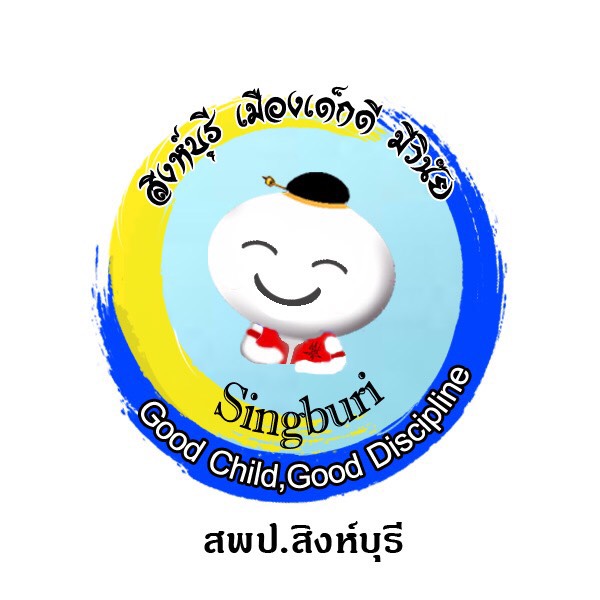 “SMART”วัฒนธรรมองค์กรของบุคลากร สำนักงานเขตพื้นที่การศึกษาประถมศึกษาสิงห์บุรี	Skill :  การมีทักษะและฝีมือในการปฏิบัติงานมีทักษะ ความรู้ ความสามารถ ความชำนาญ เชี่ยวชาญ	Moral : จริยธรรมเพื่อส่วนรวมการมีคุณธรรม จริยธรรม ศีลธรรม จิตอาสา การเอื้อเฟื้อเผื่อแผ่ ประโยชน์องค์กรสำคัญที่สุด	Achievement : ความสำเร็จในการทำงาน ทำงานต้องมีเป้าหมาย ทำงานแบบมีประสิทธิภาพResponsibility : ความรับชอบต่อตนเองและหน้าที่รับผิดชอบต่อตนเองรับผิดชอบต่อหน้าที่และอาชีพTeamwork : ความเป็นน้ำหนึ่งใจเดียวกันทำงานเป็นทีมร่วมแรงร่วมใจช่วยเหลือกันหมวดรายจ่ายงบประมาณเบิกจ่ายร้อยละผูกพันร้อยละคงเหลือร้อยละงบบุคลากร4,222,0003,524,574.3583.48-0697,425.6516.52งบดำเนินงาน52,105,48438,288,847.0373.48-013,816,636.9726.52งบอุดหนุน50,978,37750,936,567.0099.92-041,810.000.08งบลงทุน42,458,29017,589,194.0441.4324,251,264.2857.12617,831.681.46การคำนวณเวลาราชการ           36    ปี       =      36            4   เดือน    =        4                  =        0.33                                    12 เดือน            15  วัน      =       15                 =        0.5     =     0.04                                    360  วัน                    12   เดือนสรุปเวลาราชการคำนวณได้  =  36 + 0.33 + 0.04   =   36.37   ปีการคำนวณเวลาราชการ36  ปี    =     364    เดือน    =   4                                  =    0.33                      12   เดือน15  วัน       =    15                               =     0.04                      360   วันสรุปเวลาราชการคำนวณได้ = 36 + 0.33 + 0.04  =  36.37   ปีลำดับที่ประเด็นคำชี้แจง/แนวทางการพิจารณา1กรณีสมัครสมาชิกโดยรับข้อมูลข่าวสาร ผ่านระบบอิเล็กทรอนิกส์ต้องเบิกจ่าย                   งบรายการใดเบิกจ่ายจากงบดำเนินงาน หมวดค่าสาธารณูปโภค เนื่องจากเป็นการได้มาซึ่งบริการทางโทรคมนาคม      ทั้งนี้ หากได้รับข้อมูลข่าวสารในรูปแบบ  จุลสาร วารสารให้เบิกจ่ายจากหมวดค่าใช้สอย2-ที่เย็บกระดาษ /-เครื่องเจาะกระดาษ-ไม้บรรทัด ฟุตเหล็กต้องเบิกจ่ายจากงบรายจ่ายใดเบิกจ่ายจากงบดำเนินงาน หมวดค่าวัสดุ เป็นวัสดุโดยสภาพ                     มีความคงทน เมื่อเกิดการชำรุดเสียหายไม่สามารถซ่อมแซมให้ใช้งานได้ดังเดิม ซ่อมแล้วไม่คุ้มค่า3หน่วยงานมีการจัดซื้อกล้องวงจรปิดด้วยงบลงทุน หมวดค่าครุภัณฑ์ เมื่อต้องการจัดซื้อ Memory Card สำหรับกล้องวงจรปิดเพิ่ม ต้องเบิกจ่ายจากงบรายจ่ายใดเบิกจ่ายจากงบดำเนินงาน หมวดค่าวัสดุ4ค่าใช้จ่ายในการจัดทำตาข่ายกันนก       ต้องเบิกจ่ายจากงบรายจ่ายใด   ต้องพิจารณาเกี่ยวกับรูปแบบ และลักษณะที่จะจัดทำ                   หากเป็นตาข่ายที่เป็นเชือก จัดเป็นวัสดุโดยสภาพ ให้เบิกจ่ายจากงบดำเนินงาน หมวดค่าวัสดุ     แต่หากเป็นตะแกรงเหล็ก และต้องยึดติดกับตัวอาคาร จัดเป็นการปรับปรุงสิ่งก่อสร้าง ให้เบิกจ่ายจ่ายจากงบลงทุน หมวดค่าที่ดินและสิ่งก่อสร้าง5การติดฟิล์มติดกระจก ผ้าม่าน ม่านปรับแสง(มู่ลี่) ต้องเบิกจ่ายจากงบใดแยกพิจารณาเป็น 2 กรณี คือ  - กรณีติดผ้าม่านในรถยนต์ ให้เบิกจ่ายจากงบลงทุน หมวด      ค่าครุภัณฑ์ เนื่องจากตามปกติรถยนต์จะมีการติดฟิล์มอยู่แล้ว ดังนั้นไม่มีความจำเป็นต้องติดผ้าม่าน จึงจัดเป็นการปรับปรุงครุภัณฑ์     -กรณีติดผ้าม่าน ฟิล์มติดกระจกหรือม่านกันแดด(มู่ลี่)ภายในอาคาร ให้เบิกจ่ายจากงบดำเนินงาน หมวดค่าวัสดุ เนื่องจากไม่ได้เป็นการเพิ่มมูลค่าอาคาร6การปรับปรุงพื้นห้องด้วยกระเบื้องยางภายในอาคาร เนื่องจากพื้นกระเบื้องยางเดิมใช้งานมานานแล้ว หลุดร่อน ชำรุด        ต้องเบิกจ่ายจากงบรายการใด   หากไม่ได้เปลี่ยนประเภทกระเบื้องไปจากเดิมจัดเป็นการซ่อมแซมทรัพย์สินเพื่อให้สามารถใช้งานได้ดังเดิม ให้เบิกจากงบดำเนินงาน หมวดค่าใช้สอย      แต่หากมีการเปลี่ยนรูปแบบไปจากเดิม เช่น เปลี่ยนกระเบื้องยางเป็นพื้นหินอ่อน จัดเป็นการปรับปรุงสิ่งก่อสร้าง ให้เบิกจ่ายจากงบลงทุน หมวดค่าที่ดินและสิ่งก่อสร้างกลำดับที่ประเด็นคำชี้แจง/แนวทางการพิจารณา7ประตูไม้เดิมชำรุด ต้องการเปลี่ยนประตูไม้บานใหม่ต้องเบิกจ่ายจากงบรายจ่ายใด  จัดเป็นการซ่อมแซมทรัพย์สิน ให้เบิกจากงบดำเนินงาน หมวดค่าใช้สอย    แต่หากเปลี่ยนแปลงรูปแบบไปจากเดิม เช่น เปลี่ยนประตูไม้เป็นประตูกระจก เป็นการปรับปรุงสิ่งก่อสร้าง ให้เบิกจากงบลงทุน หมวดที่ดินและสิ่งก่อสร้าง8อาคารที่ทำการมีการใช้งานมาเป็นเวลานาน ต้องการทาสีใหม่ทั้งหมด ต้องเบิกจ่ายจากงบรายจ่ายใดถือเป็นการซ่อมแซมบำรุงรักษาทรัพย์สิน ให้เบิกจ่ายจากงบดำเนินงาน หมวดค่าใช้สอย9ติดตั้งมิเตอร์ไฟฟ้า ต้องใช้จ่ายจากงบรายจ่ายใด- หากชำรุดเสียหายสามารถซ่อมแซมได้ และเป็นการติดตั้งมิเตอร์พร้อมระบบไฟฟ้าภายในอาคาร ให้เบิกจ่ายจากงบลงทุน หมวดค่าที่ดินและสิ่งก่อสร้าง10เครื่องคอมพิวเตอร์ 1 ชุด ประกอบด้วย หน่วยประมวลผล จอภาพ เครื่องพิมพ์ แป้นพิมพ์ เมาส์     กรณีที่จอภาพเสีย ไม่สามารถซ่อมได้ ต้องซื้อของใหม่ต้องเบิกจ่ายจากงบรายจ่ายใด เบิกจ่ายจากงบลงทุน หมวดค่าครุภัณฑ์ เนื่องจาก สำนักงบประมาณกำหนดให้เป็นครุภัณฑ์โดยสภาพ11เครื่องคอมพิวเตอร์ CPU เสีย ไม่สามารถหารุ่นเดิมมาเปลี่ยนได้ ต้องใช้ที่ดีกว่าเดิม และต้องเปลี่ยนเมนบอร์ดด้วย จะต้องเบิกจ่ายจากงบรายจ่ายใด  ให้เบิกจ่ายจากงบดำเนินงาน หมวดค่าวัสดุ จัดเป็นการซ่อมแซมให้คอมพิวเตอร์กลับมาใช้งานได้ดังเดิม      แต่เนื่องจากรุ่นเดิมไม่มีแล้ว จำเป็นต้องเปลี่ยนอะไหล่รุ่นที่มีอยู่ในท้องตลาด ทำให้ส่งผลกระทบกับการทำงานอุปกรณ์อื่นด้วย แต่หากอุปกรณ์ที่เปลี่ยนมีให้เลือกหลายระดับ และผู้ใช้งานเลือกรุ่นใหม่ที่ดีที่สุ(อัพเกรด CPU) จัดเป็นการปรับปรุงครุภัณฑ์ให้เบิกจ่ายจากงบลงทุน หมวดค่าครุภัณฑ์12ค่าใช้จ่ายในการซื้อน้ำประปามาใช้ชั่วคราว ต้องเบิกจ่ายจากงบรายจ่ายใด  เบิกจ่ายจากงบดำเนินงาน หมวดค่าวัสดุ แต่หากเป็นการซื้อประจำ และต่อเนื่อง ให้เบิกจากหมวดค่าสาธารณูปโภค13กรณีซื้อวัสดุก่อสร้าง มาสร้างอาคารฝึกงานชั่วคราว ดำเนินการเอง เป็นค่าวัสดุ 40,000 บาท และค่าแรงงาน 20,000 บาท จะต้องเบิกจ่าย “ค่าวัสดุ” และ “ค่าแรง” จากงบรายจ่ายใด   เบิกจ่ายจากงบลงทุน หมวดค่าที่ดินและสิ่งก่อสร้าง ภาคผนวกเอกสารประกอบการประชุมผู้บริหารสถานศึกษา สังกัด สพป.สิงห์บุรี  ครั้งที่ ๔/๒๕๖๑วันที่ ๑๐ – ๑๑ สิงหาคม ๒๕๖๑ณ โรงแรมเรือนแพ รอยัล ปาร์ค อำเภอเมือง จังหวัดพิษณุโลก------------------------------------------------------------------------------------------------เอกสารแนบ ๑		แนวทางปฏิบัติเกี่ยวกับการถวายความเคารพพระบาทสมเด็จพระเจ้าอยู่หัว  (หน้า ๑ - ๒)สมเด็จพระราชินี พระบรมวงศานุวงศ์ และพระราชวงศ์ สำหรับข้าราชการฝ่ายพลเรือนเอกสารแนบ ๒ 		การใช้ราชาศัพท์ เนื่องในโอกาสวันเฉลิมพระชนมพรรษา                                 “สมเด็จพระเจ้าอยู่หัว”	                                                             (หน้า ๓-๔)เอกสารแนบ ๓		บัญชีโรงเรียนที่มีตำแหน่งว่าง/คาดว่าจะว่า (ผู้บริหารสถานศึกษา)		(หน้า ๕)สังกัด สพป.สิงห์บุรี					เอกสารแนบ ๔		ประกาศ สพป.สิงห์บุรี เรื่อง ผลการคัดเลือกรางวัลคุรุสภา                     (หน้า ๖ – ๘)                                ระดับเขตพื้นที่การศึกษา                                                                                         เอกสารแนบ ๕		ตารางแสดงจำนวนข้าราชการครูและบุคลากรทางการศึกษา                 หน้า ๙ – ๑๒)			สังกัด สพป.สิงห์บุรี			   				  เอกสารแนบ ๖ 		ประกาศ สพป.สิงห์บุรี เรื่อง การเลิกสถานศึกษาขั้นพื้นฐาน   	                  (หน้า ๑๓)เอกสารแนบ ๗		บัญชีจัดสรรงบประมาณ แผนงานบูรณาการป้องกัน ปราบปราม          (หน้า ๑๔ – ๑๕)                                                   บำบัดรักษาผู้ติดยาเสพติด โครงการป้องกันและแก้ไขปัญหายาเสพติดในสถานศึกษาเอกสารแนบ ๘             ผลการประเมินโรงเรียนเพื่อขอรับตราพระราชทาน บ้านนักวิทยาศาสตร์น้อย                                ประเทศไทย ประจำปีการศึกษา ๒๕๖๐                                            (หน้า ๑๖)เอกสารแนบ ๙             ประกาศ สพป.สิงห์บุรี เรื่อง ผลการตรวจสอบคุณภาพและยกระดับคุณภาพ                               โรงเรียนคุณธรรม สพฐ.ระดับ ๒ ดาว                                                (หน้า ๑๗)